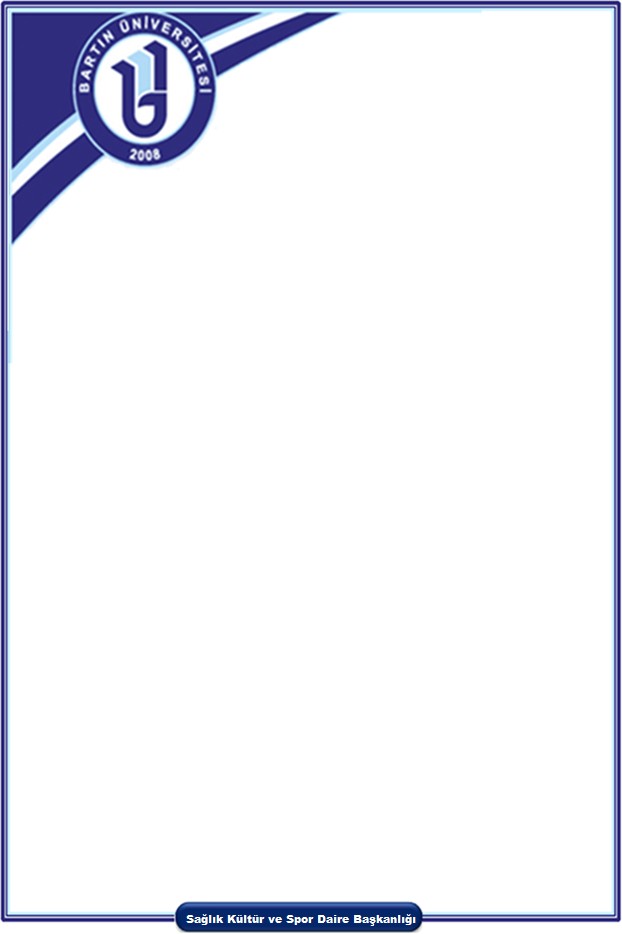 T. C.BARTIN ÜNİVERSİTESİSağlık Kültür ve Spor Daire Başkanlığı2023 YILIBİRİM FAALİYET RAPORUKURUMSAL KABİLİYET VE KAPASİTENİN DEĞERLENDİRİLMESİ	39-40Hedeflerimiz	39GZFT Analizi	39Güçlü Yönler	39Zayıflıklar	39Fırsatlar	40Tehditler	40İÇ KONTROL GÜVENCE BEYANI	41ÜST YÖNETİCİ SUNUŞUDairemiz; Üniversitelerde hizmet verdiği kesimin bütünü için bir sağlık kuruluşu, öğrencilerin sosyal, kültürel danışma ve rehberlik ile spor ihtiyaçlarını karşılayan bir hizmet birimi ve aynı zamanda eğitim-öğretimin desteklenmesi amacıyla bu alanda uygulama ve araştırmaların yapıldığı bir uygulama dairesidir.Kamu Mali Yönetim Kontrol Kanununa dayanılarak hazırlanan bu rapor; Üniversitemiz öğrenci ve personeline yönelik hizmetlerin, daha verimli hale dönüştürülebilmesi için, gelecek yıllarda ulaşmak istenen hedeflerin ve yapılması düşünülen faaliyetlerin bir plan ve program çerçevesinde gerçekleştirilebilmesine yönelik çalışmaları kapsar.Ekrem KAYIŞSağlık, Kültür ve Spor Daire BaşkanıTEŞKİLAT ŞEMASITablo 1. Sağlık Kültür ve Spor Daire Başkanlığı Teşkilat Şeması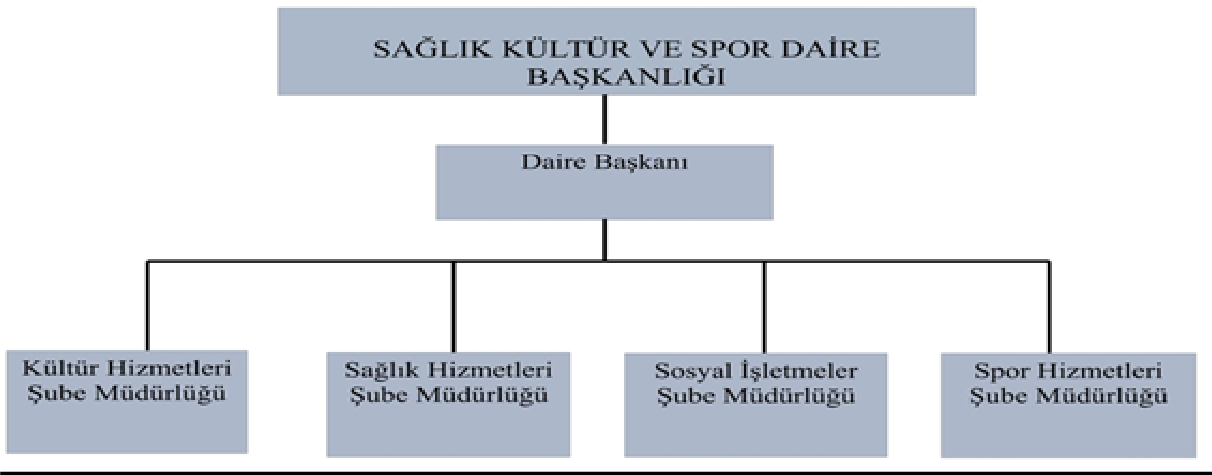 GENEL BİLGİLERMİSYON VE VİZYON-MİSYONÖğrencilerimizin ve personelimizin beden ve ruh sağlıklarını korumak, topluma yararlı bireyler haline getirmek amacıyla; çağdaş yöntemlerle yeterli ve kaliteli düzeyde beslenme, barınma, sağlık, kültür, spor, psikolojik danışma ve rehberlik hizmetlerini çağın gereklerine uygun olarak modern mekânlarda sunmak, sosyal ihtiyaçlarını karşılamaktır.-VİZYONSürekli gelişmeyi ve daha iyi hizmeti esas alan, tüm yerleşkelerinde, beslenme, barınma, sağlık, kültür ve spor hizmetlerinin sunulduğu, sosyal, yaşamsal aktivitelerin hayata geçirildiği, tercih edilen, taleplere cevap verebilen, kaynaklarını verimli kullanan, bilgi ve teknoloji ile donatılmış kalite odaklı öncü bir Daire Başkanlığı olmaktır.YETKİ, GÖREV VE SORUMLULUKLAR2547 sayılı Yükseköğretim Kanununun 46. ve 47. Maddeleri uyarınca kurulan Sağlık, Kültür ve Spor Dairesi Başkanlığı; Üniversitelerde hizmet verdiği kesimin bütünü için bir sağlık kuruluşu, öğrencilerin sosyal, kültürel, beslenme ve spor ihtiyaçlarını karşılayan bir hizmet birimi ve aynı zamanda eğitim-öğretimin desteklenmesi amacıyla bu alanda uygulama ve araştırmaların yapıldığı bir uygulama dairesidir.Sağlık hizmetlerini Genel Sağlık Sigortası mevzuatına uygun yürütür, Aile Sağlığı Hekimliği ile de koordinasyonlu olarak mediko faaliyetlerini yürütülmesini sağlar.Üniversitemiz personeli ile bakmakla yükümlü oldukları yakınları ve yasalarla belirlenmiş koşulları taşıyan öğrencilerin sağlık sorunlarının çözülmesi için gerekli tedbirleri alır.Personel ve öğrencilerin ilgi alanlarına göre kültür ve spor alanlarında çalışmalar ve gösteriler düzenler.Öğrencilere burs ve kredi, beslenme, çalışma, dinlenme, boş zamanlarını değerlendirme ve iş bulma alanlarında yardımcı olacak hizmetlerde bulunur.Psikolojik danışmanlık ve rehberlik hizmetleri yapar, öğrencilerin kişisel ve ailevi sorunlarını çözümlemeye çalışır.Hizmet alanına giren konularda araştırma ve uygulamalar yapar, yaptırır ve gerekli gördüklerini yayınlar.Hizmet veren meslek elemanlarının yetişme ve gelişmelerini sağlamak için hizmet içi eğitim programları düzenler.Personel ve öğrencilere yönelik geziler düzenlemek ve sosyal ihtiyaçlarının karşılar.Görev alanı içerisine giren konularla ilgili üniversitemiz öğrencileri ile ilgili satın alma iş ve işlemlerini yürütür.Üniversitemizde engellilere yönelik fiziki düzenlemelerin (rampalar, engelli tuvaletleri, asansörler, engelli otoparkları gibi) yapılması için ilgili birimlerle koordinasyonu sağlar.Bütün bu hizmetlerin görülmesi için gerekli olan öğrenci kantin ve kafeteryaları, okuma salonları ile toplantı, sinema ve tiyatro salonları, spor salon ve sahaları, kamp yerleri sağlar, bu ve benzeri diğer tesisleri kurar, kiralar, işletir veya işlettirir. Bu amaca yönelik olarak üniversitenin diğer birimleri ve üniversite dışındaki kuruluşlarla işbirliği içinde çalışır, döner sermaye işletmeleri kurar.İDAREYE İLİŞKİN BİLGİLERFİZİKSEL YAPIBaşkanlığımız, ilgili kanun ve yönetmeliklerle verilen görev, yetki ve sorumlulukları kapsamında hizmet vermektedir. Bu amaçla, üniversitemiz kampüsünün çeşitli yerlerinde fiziki alan ve mekânları mevcuttur. Söz konusu mekânlar; öğrenci kulüplerine ait çalışma ofisleri, sosyal alanlar, spor alanları, yemekhaneler, konferans salonu ve tüm bu birimlerde yürütülen hizmetlerin sevk ve idaresinin yapıldığı idari bürolardan oluşmaktadır. Söz konusu alanların sayı ve kapasiteleri aşağıdaki tablolarda gösterilmiştir.Tablo 2. Toplantı, Konferans Salonları, Çalışma Alanları ve KapasiteleriTablo 3. Spor Alanları ve KapasiteleriTablo 4. İdari Personel Hizmet Alanları ve KapasiteleriBESLENME HİZMETLERİSağlık, Kültür ve Spor Daire Başkanlığı; Üniversitemiz öğrenci, akademik ve idari personellerine öğle yemeği verilmesi işini organize etmektedir. Yemek yiyen öğrencilerin özelliklerini baz alarak enerji ihtiyaçlarını karşılayan yeterli ve dengeli beslenme ilkelerine uygun, mevsim özelliklerine göre Diyetisyen kontrolünde aylık menüler planlamaktadır.YEMEKHANE, MUTFAK ALAN VE KAPASİTELERİTablo 5. Yemekhane ve Mutfakların m2 ve KapasiteleriÜniversitemiz Ağdacı Yerleşkesinde öğrenci, akademik - idari personel ve lokal olmak üzere 3; Kutlubey Yerleşkesinde personel (akademik - idari personel) ve öğrenci yemekhaneleri olmak üzere 2; Ulus Meslek Yüksekokulunda 1 ve MYO’nun Kurucaşile’de 1 olmak üzere 7 adet yemek salonumuz mevcuttur.Üniversitemiz Ağdacı Yerleşkesinde 1 adet Kutlubey Yerleşkesinde de 1 adet olmak üzere 2 adet mutfak bulunmaktadır.YEMEK SAYILARITablo 6. 2015-2023 Yılları İtibariyle Yemek Yiyen Personel Ve Öğrencilerin Yemek Sayısı	Grafik-1 2015-2023 Yılı Yemekhanelerde Yemek Yiyen Öğrenci ve Personel Sayı GrafiğiTablo 7. 2023 Yılı Yemek Yiyen Personel, Öğrenci ve Misafirlerin Yemek SayısıTaşınmaz AlanlarıTablo 8. Taşınmaz Alanlarının  m2 ve KapasiteleriKutlubey Yerleşkesi 2023 yılında Eğitim/ İİBF Binası Kafeteryası ile Ulus MYO kantini Bartın Üniversitesi İktisadi İşletmesi tarafından işletilmektedir.  Kutlubey Yerleşkesi Yaşam Merkezi Genç Ofis Alanı ise Gençlik ve Spor Bakanlığına bağlıdır. Diğer 17 taşınmaz alanı Başkanlığımızın sorumluluğunda olup kiralama yoluyla ihalesi yapılmaktadır.Taşınmaz Alanların ihaleleri yapılmış olup, öğrencilerin ders saatleri boyunca hizmet vermektedir. Kantin ve Yemekhane Denetleme Komisyonu tarafından taşınmazların satmakta olduğu emtiaların fiyatlarından, ürünlerin gıda yönetmeliklerine uygunluğuna kadar, çalışan personelin sağlık denetimi ve mekânların sağlık uygunluğuna kadar periyodik olarak denetimleri yapılmaktadır.TEKNOLOJİK KAYNAKLARTablo 9. Teknolojik KaynaklarTablo 10. Diğer Bilgi ve Teknolojik KaynaklarİNSAN KAYNAKLARITablo 11. Personel Durumu (Çalıştıkları Pozisyonlara Göre)Not: Tekniker Yaşar BAYRAKTAR’ın kadrosu Yapı İşleri ve Teknik Daire Başkanlığında olup Sağlık Kültür ve Spor Daire Başkanlığında görevlendirilmiştir.Tablo 12. Personelin Cinsiyet Oranları Tablosu                 Grafik 2. Personelin Cinsiyet Oranları GrafiğiTablo 13. Çalışan Personelin Eğitim Durumu Yüzde OranlarıTablo 14. Personel Hizmet Süreleri2023 yılında Fakültelerde geçici işçi (kaloriferci)çalıştırılmış ve işe alım süreci ve maaş ödemeleri Başkanlığımız tarafından gerçekleştirilmiştir.Tablo 15. 2023 Yılı Geçici İşçi (Kaloriferci) SayısıBÜTÇE ve HARCAMALAR2023 YILINDA YAPILAN HARCAMALARTablo 16. Harcamalar Tablosu2023 YILINDA YAPILAN İHALELERTablo 17. 2023 Yılında Gerçekleştirilen İhaleler2023 YEMEK VE TAŞINMAZ GELİRLERİTablo 18. Yemek Gelirleri TablosuSUNULAN HİZMETLERÖĞRENCİLERE SAĞLANAN KOLAYLIKLAREngelli/Hasta Öğrencilere Sağlanan KolaylıklarBaşkanlığımıza	bağlı	Kutlubey	Yerleşkesi	yemekhanesinde	engelli	öğrencilerimizin	ulaşımını kolaylaştıracak rampa mevcuttur.Çölyak hastası öğrenciler için glütensiz yemek çıkarılmakta, diyet zorunluluğu olan öğrenciler için uygun yemekler hazırlanmaktadır.Barınma HizmetleriBarınma hizmeti Kredi ve Yurtlar Kurumu, özel yurtlar ve pansiyonlar tarafından sağlanmaktadır.Üniversitemizin barınma hizmeti sunan tesisi yoktur.Yemek ve Ulaşım HizmetleriÜniversitemizde tüm öğrencilerimiz ve personelimiz için 1 öğünde 4 çeşit yemekten oluşan yemekler idaremizce sübvanse edilerek sunulmaktadır. Hafta içi öğle ve akşam yemeği  verilen yemekler Gıda Mühendisi tarafından kontrolü ve gözetiminde Üniversitemiz Merkez Mutfağında pişirilerek servise sunulmaktadır. Ağdacı kampüsü,   Kutlubey Kampüsü ile Ulus ve Kurucaşile İlçelerindeki öğrencilere (ortalama 3000 kişiye günlük) bir öğünde 4 çeşit yemek olmak üzere 15,00 TL karşılığında yemek hizmeti sunulmaktadırYemekhane dışında Üniversitemiz Ağdacı, Kutlubey, Ulus ve Kurucaşile Yerleşkelerinde kantin/kafeteryalar bulunmaktadır. Ayrıca Kutlubey Yerleşkesinde Yaşam Merkezi faaliyet göstermektedir. Öğrencilerimiz kantin ve kafeteryalardan faydalanarak dinlenme ve beslenme ihtiyaçlarını giderebilmektedir.Sağlık Hizmetleri2023 yılında Üniversitemiz Mediko-Sosyal merkezinde 1 Şube Müdürü, 1 Tabip, 1 Diş Hekimi, 1 Diyetisyen ve 1 Hemşire hizmet vermekte olup  öğrenci, personel ve personelin bakmakla yükümlü bulunduğu yakınlarına sağlık hizmeti verilmektedir.Tablo 19. Doktora Başvuran Hasta Sayıları Tablosu Tablo 20. Diş Hekimine Başvuran Hasta Sayıları TablosuDiş hekimi 2023 Kasım ayında göreve başlamış  olup 2024 yılında poliklinik hizmeti verecektir. Tablo 21. Diyetisyene Başvuran Hasta Sayıları Tablosu  Üniversitemiz diyet polikliniği, öğrencilerin, personel ve personel yakınlarının sağlıklı beslenme, hasatlıklarda beslenme, kilo alma ve kilo verme süreçlerine  yardımcı olmaya amaçlayan  bir birim olarak hizmet vermektedir. Tablo 22. Psikoloğa Başvuran Hasta Sayıları Tablosu                   Üniversitemiz Psikolojik Danışma ve Rehberlik Merkezi, öğrencilerin, personel ve personel yakınlarının eğitsel, sosyal ve kişisel problemleriyle baş etmelerine yardımcı olmayı amaçlayan ve kişisel gelişimlerini destekleyen bir birim olarak hizmet vermektedir.               Tablo 23. Hemşireye Başvuran Hasta Sayıları Tablosu Tansiyon, nabız, ateş ölçme , pansuman , enjeksiyon, alanlarında hizmet vermektedir. Ayrıca hekimlere yardımcı olmaktadır.AKADEMİK DANIŞMANLIK DESTEĞİÜniversitemiz Sağlık, Kültür ve Spor Daire Başkanlığı sorumluluğunda ve Akademik danışman önderliğinde kurulan 69 adet öğrenci kulübü bulunmaktadır.Tablo 24. Öğrenci Kulüpleri TablosuTablo 25. Öğrenci Kulüpleri İle Öğrenci Konseyinin Faaliyetleri Tablosu   Tablo 26. Öğrenci Kulüpleri İle Öğrenci Konseyinin Faaliyet Türü ve Sayısı TablosuÜniversitemiz Öğrenci Konsey Başkanlığı öğrencilerin beklenti ve taleplerinin yönetime aktarılmasını sağlamaktadır. Ayrıca Üniversitemiz öğrencilerini ulusal ve uluslararası toplantılarda temsil etmektedir. Öğrenci Konseyi Başkanı, öğrenciler ile ilgili konuların görüşülmesi sırasında çağırıldıkları takdirde Senato ve Yönetim Kurulu toplantılarına katılmaktadır.SPOR VE KÜLTÜR ETKİNLİKLERİSPORÜniversitemizde 250 kişi kapasiteli bir kapalı spor salonu, 1 sentetik çim futbol sahası, 1 basketbol sahası bulunmaktadır.Üniversitemiz öğrencilerinin ders dışında kalan zamanlarının değerlendirilmesi, spora ilgi duyması, spor yapmaya teşvik edilmesi, beden ve ruh sağlığının korunması amacıyla spor faaliyetlerini organize etmek, üniversitemiz akademik ve idari personelin spor hizmetleri ve tesislerden yararlanabilmelerini sağlamaktır. Ayrıca Spor Bilimleri Fakültesi binasında fitness salonunda öğrenci ve personele hizmet vermektedir.             Tablo 27. Fitness Salonu Kullanım Sayıları Tablosu KÜLTÜR Üniversitemizde Ağdacı Yerleşkesinde 210 kişi kapasiteli, Kutlubey  Kutlubey Yerleşkesinde Kütüphane Binasında 230 kişi kapasiteli, Eğitim/ İktisadi ve İdari Bilimler Fakültesi binasında  550 kişi kapasiteli ve Rektörlük Binasında 140 kişi kapasiteli olmak üzere son teknoloji görüntüleme ses sistemiyle donanımlı  4 adet konferans salonumuz bulunmaktadır.  Salonlarda haftanın 5 günü Konferans, Sempozyum, Panel ve Eğitim seminerleri düzenlenmektedir. Zaman zaman kişisel gelişim amaçlı sertifika programları ve kariyer eğitimleri de yine Konferans Salonumuzun etkinlikleri arasında yer almaktadır. Ayrıca bilimsel çalışmalar dışında konserler, tiyatro gösterileri ve sinema gösterimlerine de ev sahipliği yapmaktadır.Üniversitemiz 2023-2024 Akademik Yılı Mezuniyet Törenleri 10 Haziran 2023 tarihlerinde Kutlubey Yerleşkesinde gerçekleştirilmiştir.Tablo 28. Mezuniyet Törenleri TablosuTablo 29. Teknik Geziler TablosuTablo 30. Toplantılar Tablosu               Tablo 31. Ağdacı Konferans Salonunda Düzenlenen Etkinlikler TablosuTablo 32. Eğitim Fakültesi/ İİBF Binası Konferans Salonunda Düzenlenen Etkinlikler TablosuTablo 33. Kutlubey Kütüphane Konferans Salonunda Düzenlenen Etkinlikler     TablosuTablo 34. Kutlubey Rektörlük Konferans Salonunda Mayıs Ayında Düzenlenen Etkinlikler  Tablosu                  Grafik 3. Konferans Salonları Kullanım Oranları GrafiğiEĞİTİM- ÖĞRETİM VE BİLİMSEL ÇALIŞMALARÖĞRENCİLERE SAĞLANAN İMKANLARÜniversitemiz bünyesinde öğrencilere sağlanan burs bulunmamaktadır ancak, kamu ve özel sektöre ait burs veren kurum ve kuruluşlara öğrencilerimizi yönlendirerek yardımcı olunmaktadır.Üniversitemizin çeşitli birimlerinde kısmi zamanlı olarak Başkanlığımızca çalıştırılmaktadır. Öğrencilerimiz, Kredi ve Yurtlar Kurumuna bağlı ve özel yurtlarda barınmaktadır.Tablo 35. 2023 Yılı Kısmi Zamanlı Çalışan Öğrenci SayılarıÜniversitemiz öğrencilerine talepleri doğrultusunda staj imkânı yönlendirme yapılmak suretiylesağlanmaktadır. Ayrıca zorunlu staj yapan öğrencilerin sosyal güvenlik primleri Üniversitemiz Sağlık Kültür ve Spor Dairesi Başkanlığınca karşılanmaktadır.              Tablo 36. Son 5 Yılda Üniversitemiz Bünyesinde Staj Yapan Öğrenci Sayıları               Ayrıca Üniversitemiz bünyesinde 2023 yılında 19 öğrenci Ulusal Staj kapsamında staj yapmıştır.       Bartın Üniversitesi Öğrencilerin Yurtiçi ve Yurtdışı Bilimsel Etkinliklere Katılımı Destekleme Yönergesi kapsamında, bilimsel etkinliklerde görevlendirilen öğrencilerin giderleri Başkanlığımız bütçesinden karşılanarak yurtiçinde/yurtdışında düzenlenen bilimsel etkinliklere  katılımlarını desteklemektedir.           Tablo 37. Bartın Üniversitesi Öğrencilerin Yurtiçi ve Yurtdışı Bilimsel Etkinliklere Katılımı Sayıları             I. KURUMSAL KABİLİYET VE KAPASİTENİN DEĞERLENDİRİLMESİHEDEFLERİMİZÖğrenci kulüplerini aktif hale getirmek.Öğrenci kulüplerinin üniversitemiz adına düzenlenecek faaliyetlerde etkin olarak yer almasını sağlamak.Üniversitemiz bünyesinde spor etkinlikleri düzenlemek.Sportif faaliyetleri desteklemek.Üniversitemiz bünyesinde müzik grupları oluşturmak.Konserler düzenlemek.Üniversite öğrencileri için tiyatro gösterimi organize etmek.Özürlü öğrencileri belirleyip öğrenimlerini kolaylaştırıcı çalışmalar yapmak.Sinema gösterimleri düzenlemek.Konferanslar ve paneller düzenlemek.Geziler düzenlemek.Mediko-Sosyal ünitesinin öğrenci, akademik ve idari personele daha iyi, daha kapsamlı sağlık hizmeti sunmasını sağlamak.Yeni kantin ve kafeteryalar düzenlemek.Kantin, yemekhane ve kafeteryalarda kalite ve hizmet standartlarını yükseltmek.GZFT ANALİZİGüçlü Yönler:Genç bir üniversite olmak.Öğrenci odaklı çalışılması.Kısmi zamanlı öğrenci çalıştırma imkânının bulunması.Uygun coğrafya şartlarında bulunmak.Ulaşım imkânlarına sahip olmak.Geçici işçi çalıştırma imkânı.Genç - dinamik akademik ve idari personele sahip olmak.Öğrenci toplulukları ile sivil toplum kuruluşları arasındaki işbirliğinin bulunması.ZayıflıklarTesis yetersizliği.Personel yetersizliği.Mali kaynak yetersizliği.Tecrübe yetersizliğiKurumsallaşma eksikliği.Bursların merkezileşmesi nedeniyle sosyal konumu destek gerektiren öğrenci ye yeterli maddi imkân sağlanamaması.Açık ve kapalı alan spor tesislerinin yetersizliği.Sosyal tesis yetersizliği.Konuk evi veya konaklama tesisi bulunmaması.FırsatlarHızla büyüyen bir üniversite olmamız.Kamuda değişim ihtiyacının zorunlu hale geliyor olması ve yeniden yapılanma çalışmalarına başlanmış olması.Genç nüfus ve buna bağlı olarak yükseköğretime olan talep.Barınma, Beslenme, Sosyal ve spor Tesislerin artışına yönelik proje çalışmaları.Ankara – İstanbul ve çevre illere ulaşım kolaylığı.Tarihi konumu ve doğal güzelliği ile bir cazibe merkezi oluşu.TehditlerGenç bir üniversite olmanın verdiği gereksiz tereddütler.Bartın ilinin geçiş güzergahı üzerinde olmaması.İÇ KONTROL GÜVENCE BEYANIHarcama yetkilisi olarak yetkim dahilinde;Bu raporda yer alan bilgilerin güvenilir, tam ve doğru olduğunu beyan ederim.Bu raporda açıklanan faaliyetler için Birimimiz kaynaklarının etkili, ekonomik ve verimli bir şekilde kullanıldığı, görev ve yetki alanım çerçevesinde iç kontrol sisteminin idari ve mali kararlar ile bunlara ilişkin işlemlerin yasallık ve düzenliliği hususunda yeterli güvenceyi sağladığını ve harcama birimimizde süreç kontrolünün etkin olarak uygulandığını bildiririm.Kamu kaynaklarının etkin, verimli ve özenle kullanılması hususlarına riayet edilmektedir.Bu güvence, harcama yetkilisi olarak sahip olduğum bilgi ve değerlendirmeler, iç kontroller, iç denetçi raporları ile Sayıştay raporları gibi bilgim dâhilindeki hususlara dayanmaktır.Burada raporlanmayan, Üniversitemizin menfaatlerine zarar veren herhangi bir husus hakkında bilgim olmadığını beyan ederim.  19/01/2024Ekrem KAYIŞSağlık Kültür ve Spor Daire BaşkanıSalon AdıAlan (m²)KapasiteÇalışma Odası Öğrenci Konsey Odası19,2510Çalışma Odası Öğrenci Kulüpler Ortak Alanı19,2510Çalışma Odası Müzik Topluluğu Odası30.2510Çalışma Odası19.2510Çalışma Odası19.2510Kulis Misafirler İçin10,7510Kulis Misafirler İçin13,9010Kulis Misafirler İçin14,2110Konferans Salonu (Ağdacı Yerleşkesi)272,59210Konferans Salonu (Kutlubey Yerleşkesi Kütüphane Binası)277,66230Konferans Salonu (Kutlubey Yerleşkesi Eğitim Fakültesi/İİBF Binası)496,55550Konferans Salonu (Kutlubey Yerleşkesi Rektörlük Konferans Salonu)183,60140S/NYerleşkeAlan AdıAlan (m²)Kapasite1Ağdacı YerleşkesiKapalı Spor Tesisi1.216,002522Ağdacı YerleşkesiAçık Spor Tesisi6.372,003383Kutlubey YerleşkesiFitness Salonu77,0030Hizmet AlanıAdetAlan (m²)Kapasiteİdari Personel Hizmet Alanı5250,4015MEDİKO Personel Hizmet Alanı7203,246S/NYerleşkeAlan AdıAlan (m²)Kapasite1Ağdacı YerleşkesiÖğrenci Yemekhanesi380,253122Ağdacı Yerleşkesiİdari Personel Yemekhanesi114,50903Ağdacı YerleşkesiAkademik ve İdari Personel Yemekhanesi(Lokal)161,501004Kutlubey YerleşkesiAkademik ve İdari Personel Yemekhanesi836,803505Kutlubey YerleşkesiÖğrenci Yemekhanesi1952,408006Kurucaşile YerleşkesiMYO Öğrenci ve Personel Yemekhanesi69,00487Ulus YerleşkesiMYO Öğrenci ve Personel Yemekhanesi73,21608Ağdacı YerleşkesiMutfak294,80429Kutlubey YerleşkesiMutfak          -45      AYPERSONELPERSONELPERSONELPERSONELPERSONELPERSONELPERSONELPERSONELPERSONEL      AY201520162017201820192020202120222023Ocak3.3352.9112.5743.1093.4823.34103.4993.206Şubat3.8953.3101.2412.6313.7073.65803.6052.635Mart5.3495.3082.4762.9473.6991.94103.4752.214Nisan4.3153.5132.0082.5173.573002.978284Mayıs3.9633.3422.0351.5991.234003.9701.676Haziran2.4377734051.1942.0741.63203.5851.424Temmuz1.0142.2981.8372.3052.5541.3306153.4081.440Ağustos2.6383.2911.3281.4691.5281.0781.6102.8441.711Eylül3.0182.4762.4133.6193.1801.2512.2462.6071.929Ekim4.8743.7372.6733.8853.4471.5373.0692.2712.954Kasım4.3723.2542.5393.8603.4091.0083.4272.4173.072Aralık4.4123.6521.6853.7893.06002.2722.6753.365Toplam43.62237.86523.21432.92434.94716.77613.23937.33425.910   AYÖĞRENCİÖĞRENCİÖĞRENCİÖĞRENCİÖĞRENCİÖĞRENCİÖĞRENCİÖĞRENCİÖĞRENCİ   AY201520162016201820192020202120222023Ocak4.6929.79416.1065.03814.55917.947045.07915.413Şubat14.32417.19513.41833.94230.85926.022015.1882.858Mart51.29061.54258.19055.58552.89422.611084.2661.472Nisan36.42430.95025.11030.68028.8490044.901482Mayıs37.31242.78236.83921.82522.8850032.021968Haziran12.0197.3565.1842.0223.136479069.153566Temmuz80014761.7627771.580399021.033491Ağustos1.7121.2242.0917364632.21006.3711.508Eylül7.49516.28839.8379.56914.2925605.3377.800445Ekim49.33357.44167.22974.37482.27542158.58042.86643.360Kasım29.58234.63434.09753.52445.60316562.69942.51456.291Aralık50.16331.69350.58050.28454.549064.45354.73252.955Toplam295.146312.375350.443338.356351.94470.814191.069465.924176.809AyÖğrenciPersonelMisafirToplamOcak15.4133.2062118.640Şubat2.8582.6351465.639Mart1.4722.2141093.795Nisan4822842768Mayıs9681.676342.678Haziran5661.424392.029Temmuz4911.440321.963Ağustos1.5081.711723.291Eylül4451.929562.430Ekim43.3602.95470347.017Kasım56.2913.07250959.872Aralık52.9553.36551856.801TOPLAM176.80925.9102.241204.923S/NYerleşkeAlan AdıAlan (m²)Kapasite1Ağdacı YerleşkesiOrman Fakültesi Kantin ve Çay Ocağı263,001002Ağdacı YerleşkesiSağlık Bilimleri Kafeteryası208,101003Ağdacı YerleşkesiM.Y.O.- S.H.M.Y.O. Kafeteryası/ Fotokopi Çekim Odası  Alanı315,621004Kutlubey YerleşkesiSayısal Derslik Kafeteryası250,061305Kutlubey YerleşkesiSözel Derslik Kafeteryası554,552006Kutlubey YerleşkesiKütüphane Binası Kafeteryası135,151007Kutlubey YerleşkesiSpor Bilimleri Kantin ve Çay Ocağı182,70758Kurucaşile YerleşkesiM.Y.O. Kafeterya102,0050 9Kutlubey YerleşkesiYaşam Merkezi Alanı (50,00 m2)  ile Kütüphane Binası Fotokopi Alanı (29,29  m2)79,292010Kutlubey YerleşkesiYaşam Merkezi Market356,0010011Kutlubey YerleşkesiYaşam Merkezi Çiğ  Köfteci 6,00512Kutlubey YerleşkesiYemekhane Binası Bodrum Kafeteryası 380,12İhalesi sonuçlanmış olupTaşınmaz henüz hizmete başlamadığından kapasite sayısı  belirtilmemiştir.13Kutlubey YerleşkesiYaşam Merkezi Kafeterya 317,78İhalesi sonuçlanmış olupTaşınmaz henüz hizmete başlamadığından kapasite sayısı  belirtilmemiştir.14Kutlubey YerleşkesiYaşam Merkezi Erkek Kuaförü  28,12İhalesi sonuçlanmış olupTaşınmaz henüz hizmete başlamadığından kapasite sayısı  belirtilmemiştir.15Kutlubey YerleşkesiYaşam Merkezi Yiyecek 1 (Tost/ Waffle/ Kumpir)68,08İhalesi sonuçlanmış olupTaşınmaz henüz hizmete başlamadığından kapasite sayısı  belirtilmemiştir.16Kutlubey YerleşkesiYaşam Merkezi Yiyecek 2 (Kebapçı)170,82İhalesi sonuçlanmış olupTaşınmaz henüz hizmete başlamadığından kapasite sayısı  belirtilmemiştir.17Kutlubey YerleşkesiYiyecek 3 (Pideci/Lahmacun)199,12İhalesi sonuçlanmış olupTaşınmaz henüz hizmete başlamadığından kapasite sayısı  belirtilmemiştir.18Kutlubey YerleşkesiEğitim/İİBF Binası Kafeteryası 320,5510019Ulus YerleşkesiM.Y.O. Kantin ve Çay Ocağı90,004020Kutlubey YerleşkesiKutlubey Yerleşkesi Yaşam Merkezi Genç Ofis Alanı  50,0030TOPLAMTOPLAMTOPLAM4.077,061150Cinsi2022Masa Üstü Bilgisayar22Taşınabilir Bilgisayar3Tablet0TOPLAM25Cinsi    (Adet)ToplamProjektörler Projeksiyon Cihazları11Lazer Yazıcılar1717Çok Fonksiyonlu Yazıcılar11Barkod Yazıcılar11Usb Tarayıcılar22Sabit Telefonlar--IP Telefonlar2020Santraller00Faks Cihazları11Audıo Konferans Sistemleri66Mikrofonlar1212Hoparlörler2626Amfiler77Kablosuz Mikrofon Alıcı Verici Sistemleri44Diğer Anons Ve Müzik Yayın Cihazları9696Uydu Alıcıları11Klimalar66Televizyonlar11Ses Sistemi ve parçaları33Fotoğraf makinası11Diğer Teknolojik Kaynaklar--TOPLAM206206S/NPozisyonuSayı1Daire Başkanı12Şube Müdürü33Şef34Bilgisayar İşletmeni35Büro Personeli26Gıda Mühendisi27Tabip18Diş Hekimi19Diyetisyen110Psikolog111Hemşire112Tekniker213Destek Personeli214Sürekli İşçi2TOPLAMTOPLAM25CinsiyetiPersonel SayısıOranKadın10% 40Erkek15% 60TOPLAM25% 100Eğitim Durumu/MezuniyetPersonel SayısıOran6 Yıllık Yüksek Öğrenim1 Personel% 45 Yıllık Yüksek Öğrenim1 Personel% 44 Yıllık Yüksek Öğrenim15 Personel% 602 Yıllık Yüksek Öğrenim3 Personel% 12Lise 4 Personel% 16İlkokul1 Personel%4TOPLAM25 Personel%1001-4 Yıl5-9 Yıl10-14 Yıl15-30 Yıl30 ve üstüKişi Sayısı (25)82762Yüzde% 32% 8% 28% 24% 8AySayıOcakŞubatMartNisanMayısHaziranTemmuzAğustosEylülEkimKasımAralıkGeçici İşçi (Kaloriferci)333330000022BÜTÇE TERTİBİKBÖEKLENEN ÖDENEKDÜŞÜLEN ÖDENEKTOPLAM ÖDENEKKULLANILAN ÖDENEKKALAN ÖDENEKGERÇEKLEŞME ORANI (YÜZDESEL) Tüketim Malzemeleri Alımları 62.241.772.5267.488.6.13.03.02107.000,0045.000,000152.000,00146.053,105.946,9096,09Tüketim Malzemeleri Alımları 62.241.773.5268.488.6.13.03.0235.000,001.468.955,0001.503.955,001.498.841,795.113,2199,66Tüketim Malzemeleri Alımları 98.900.9037.13424.488.6.02.03.0246.500,000046.500,0045.249,201.250,8097,31Tüketim Malzemeleri Alımları 62.239.756.5251.488.6.02.03.02360.000,0000360.000,00334.694,5225.305,4892,97Yiyecek Alımları 62.241.770.5265.488.6.13.03.02.40.014.786.000,006.250.000,00011.036.000,009.598.354,241.437.645,7686,97Dayanıklı Malzeme Alımları 62.241.773.5268.488.6.13.03.0768.000,0025.000,00093.000,0091.875,061.124,9498,79Yurtiçi Geçici Görev Yollukları 98.900.9037.13424.488.6.02.03.03.1013.000,0093.161,000106.161,0090.270,5015.890,5085,03Yurtiçi Sürekli Görev Yollukları 98.900.9037.13424.488.6.02.03.03.206.500,0010.600,00017.100,0010.773,136.326,8763,00Hizmet Alımları 98.900.9037.13424.488.6.02.03.05210.000,0000210.000,00169.817,9740.182,0380,87Hizmet Alımları 62.241.772.5267.488.6.13.03.05143.000,00601.000,000744.000,00726.361,5217.638,4897,63Bakım Onarım Giderleri 62.241.773.5268.488.6.13.03.812.000,000012.000,00012.000,000Geçici Personel –Kısmi Zamanlı Öğrenci Maaşları-Ulusal Staj Ödemeleri62.241.773.5268.488.6.13.01.041.552.000,000230.000,001.322.000,00727.648,28594.351,7255,04Geçici Personel – Kısmi Zamanlı- Staj Yapan Öğrencilerin SGK PrimÖdemeleri 62.241.773.5268.488.6.13.02.04278.000,00230.000,000508.000,00404.062,45103.937,5579,54Temel Maaşlar 98.900.9037.13424.488.6.02.01.013.843.210,001.364.271,0005.207.481,005.207.480,960,0499,99SGK (Temel Maaşlar) 98.900.9037.13424.488.6.02.02.01604.396,00127.550,000731.946,00731.945,710,29               99,99S.N.İhale Bilgisiİhale TarihiYaklaşık Maliyet / Muhammen BedelSözleşmeBedeli   1Kurucaşile Yerleşkesinde bulunan 102,00 m²'lik kısmının Kafeterya olarak  kullanılmak üzere 3 Yıl süreyle kiralanması04.01.202315.300,00 TL16.300,00 TL2Yüklenicinin Mutfağında Malzeme Dahil Yemek Yapımı, Yapılan Yemeğin Üniversitenin Yemekhanelerine Taşınması, Servis Ve Servis Sonrası Temizlik Hizmeti Alımı İşi31.05.2023503.455,00  TL458.915,00 TL3Bartın Üniversitesi Rektörlüğü Sağlık Kültür ve Spor Daire Başkanlığı Malzeme Dahil Yemek Yapımı, Taşınması, Servisi ve Servis Sonrası Temizlik Hizmeti Alımı29.08.202332.616.666,67  TL24.965.000,00  TL4Kutlubey Yerleşkesi Spor Bilimleri Fakültesinde bulunan 182,70 m²'lik kısmının Kafeterya olarak  kullanılmak üzere 3 Yıl süreyle kiralanması10.10.2023120.000,00 TL251.000,00 TL5Kutlubey Yerleşkesi Yemekhane Binası Bodrum Katında bulunan taşınmazın 380,12 m²lik kısmı, Kafeterya olarak kullanılmak üzere 3 Yıl süreyle kiralanması08.11.2023258.131,88 TL320.000,00 TL6Kutlubey Yerleşkesi Yaşam Merkezi’nde bulunan taşınmazın 28,12 m²lik kısmı, Erkek Kuaförü olarak kullanılmak üzere 6 Yıl süreyle kiralanması08.11.202319.095,72 TL21.100,00 TLKutlubey Yerleşkesi Yaşam Merkezi’nde bulunan taşınmazın 68,08 m²lik kısmı, Yiyecek -1 (Waffle/ Tost/ Kumpir) olarak kullanılmak üzere 3 Yıl süreyle kiralanması.08.11.202346.231,80 TL57.250,00 TL7Kutlubey Yerleşkesi Yaşam Merkezi’nde bulunan taşınmazın 46,42 m²lik kısmı, Kadın Kuaförü olarak kullanılmak üzere 6 Yıl süreyle kiralanması08.11.202331.522,92 TLİhaleye katılım olmadığında ihale iptal edildi.8Kutlubey Yerleşkesi Yaşam Merkezi’nde bulunan taşınmazın 317,78 m²lik kısmı, Kafeterya olarak kullanılmak üzere 6 Yıl süreylekiralanması09.11.2023215.798,04 TL220.010,00 TL9Kutlubey Yerleşkesi Yaşam Merkezi’nde bulunan taşınmazın 170,82 m²lik kısmı, Yiyecek 2 (Kebapçı) olarak kullanılmak üzere 3Yıl süreyle kiralanması09.11.2023116.000,40 TL160.000,00 TL10Kutlubey Yerleşkesi Yaşam Merkezi’nde bulunan taşınmazın 199,32 m²lik kısmı, Yiyecek 3 (Pideci, Lahmacun) olarak kullanılmak üzere 6 Yıl süreyle kiralanması09.11.2023135.535,24 TL138.900,00 TL20232023Yemekhane Gelirleri3.372.355,00 TLTaşınmaz Gelirleri937.233,00 TLTOPLAM GERLİRLER4.309.588,00 TLDOKTORA BAŞVURAN HASTA SAYILARI TABLOSUDOKTORA BAŞVURAN HASTA SAYILARI TABLOSUDOKTORA BAŞVURAN HASTA SAYILARI TABLOSUDOKTORA BAŞVURAN HASTA SAYILARI TABLOSUDOKTORA BAŞVURAN HASTA SAYILARI TABLOSUDOKTORA BAŞVURAN HASTA SAYILARI TABLOSUAY-DÖNEMÖĞRENCİAKADEMİK PERSONEL VE YAKINIİDARİ PERSONEL VE YAKINISÜREKLİ İŞÇİVE YAKINITOPLAM MUAYENE SAYISIOcak-202312613435Şubat-2023-1011122Mart-20232710625Nisan-2023-1226745Mayıs-20232923337Haziran-2023-7151032Temmuz-20232912932Ağustos-2023-46515Eylül-202328201242Ekim-202360183514127Kasım-20235111161492Aralık-20239529277158TOPLAM22613021492662DİŞ HEKİMİNE BAŞVURAN HASTA SAYILARI TABLOSUDİŞ HEKİMİNE BAŞVURAN HASTA SAYILARI TABLOSUDİŞ HEKİMİNE BAŞVURAN HASTA SAYILARI TABLOSUDİŞ HEKİMİNE BAŞVURAN HASTA SAYILARI TABLOSUDİŞ HEKİMİNE BAŞVURAN HASTA SAYILARI TABLOSUDİŞ HEKİMİNE BAŞVURAN HASTA SAYILARI TABLOSUAY-DÖNEMÖĞRENCİAKADEMİK PERSONEL VE YAKINIİDARİ PERSONEL VE YAKINISÜREKLİ İŞÇİVE YAKINITOPLAM MUAYENE SAYISIOcak-Aralık 2023-----DİYETİSYENE BAŞVURAN HASTA SAYILARI TABLOSUDİYETİSYENE BAŞVURAN HASTA SAYILARI TABLOSUDİYETİSYENE BAŞVURAN HASTA SAYILARI TABLOSUDİYETİSYENE BAŞVURAN HASTA SAYILARI TABLOSUDİYETİSYENE BAŞVURAN HASTA SAYILARI TABLOSUDİYETİSYENE BAŞVURAN HASTA SAYILARI TABLOSUAY-DÖNEMÖĞRENCİAKADEMİK PERSONEL VE YAKINIİDARİ PERSONEL VE YAKINISÜREKLİ İŞÇİVE YAKINITOPLAM MUAYENE SAYISIOcak-2023-----Şubat-2023-----Mart-2023-----Nisan-2023-----Mayıs-2023-----Haziran-2023-----Temmuz-2023-----Ağustos-2023-----Eylül-2023-----Ekim-20233619331Kasım-2023284-14Aralık-20232156335TOPLAM261929680PSİKOLOĞA BAŞVURAN HASTA SAYILARI TABLOSUPSİKOLOĞA BAŞVURAN HASTA SAYILARI TABLOSUPSİKOLOĞA BAŞVURAN HASTA SAYILARI TABLOSUPSİKOLOĞA BAŞVURAN HASTA SAYILARI TABLOSUPSİKOLOĞA BAŞVURAN HASTA SAYILARI TABLOSUPSİKOLOĞA BAŞVURAN HASTA SAYILARI TABLOSUAY-DÖNEMÖĞRENCİAKADEMİK PERSONEL VE YAKINIİDARİ PERSONEL VE YAKINISÜREKLİ İŞÇİVE YAKINITOPLAM MUAYENE SAYISIOcak-2023-----Şubat-2023-----Mart-2023-----Nisan-2023-----Mayıs-2023-----Haziran-2023-2-13Temmuz-2023-----Ağustos-2023---22Eylül-20234---4Ekim-202317---17Kasım-202334---34Aralık-202337--138TOPLAM9220498HEMŞİREYE BAŞVURAN HASTA SAYILARI TABLOSUHEMŞİREYE BAŞVURAN HASTA SAYILARI TABLOSUHEMŞİREYE BAŞVURAN HASTA SAYILARI TABLOSUHEMŞİREYE BAŞVURAN HASTA SAYILARI TABLOSUHEMŞİREYE BAŞVURAN HASTA SAYILARI TABLOSUHEMŞİREYE BAŞVURAN HASTA SAYILARI TABLOSUAY-DÖNEMÖĞRENCİAKADEMİK PERSONEL VE YAKINIİDARİ PERSONEL VE YAKINISÜREKLİ İŞÇİVE YAKINITOPLAM MUAYENE SAYISIOcak-2023433515Şubat-2023-95-         14Mart-2023-1241         17Nisan-2023-361         10Mayıs-2023-414-          18Haziran-2023-54110Temmuz-2023-514-19Ağustos-2023-18-9Eylül-2023-623231Ekim-20231263425Kasım-202323910143Aralık-202334185158TOPLAM73819916269Sıra NoKulüp AdıÜye Sayısı1Bilge74 Kulübü3002Bilgi ve Değerler Kulübü203Bilim Kurgu ve Fantezi Kulübü854Bilim ve Teknoloji Kulübü1505Bilimsel Araştırma Kulübü906Bio-Tech Kulübü557Birlikte Hayat Kulübü228Bisiklet Kulübü829Blok Zinciri Kulübü11610Çeviri Kulübü11411Çevre Kulübü2012Dans Kulübü12713Doğa Sporları Kulübü35014Doğa ve Hayvan Kulübü28015Edebiyat Kulübü14516Elektrik Elektronik Kulübü3917Elektronik Sporlar ve Oyun Geliştirme Kulübü27018Erasmus Değişim Kulübü55019Felsefe Kulübü6220Fen Kulübü8021Fotoğrafçılık Kulübü24122Geleneksel Okçuluk Kulübü2023Geliştirici Öğrenci Kulübü2524Genç Kalite Kulübü13225Girişimcilik Kulübü4426Görsel Sanatlar Kulübü3527Havacılık ve Uzay Kulübü14328İdeal Gençlik Kulübü17129İktisadi Düşünce Kulübü4330İletişim Kulübü19031İngilizce Kulübü20232İnovasyon Kulübü15833İnsani Değer ve Medeniyetler Kulübü6034Kızılay Kulübü4235LÖSEV Fayda Kulübü3936Masa Tenisi Kulübü6537Matematik Kulübü4538Metaverse Kulübü20039Müzik Kulübü38840Ombudsmanlık Kulübü2241Ormancılık Kulübü5042Psikoloji Kulübü51643Rehberlik ve Psikolojik Danışmanlık Kulübü19044Sağlık Kulübü4545Sağlıklı Adımlar Kulübü26346Sanat Tarihi Kulübü21247Satranç Kulübü5548Siber Güvenlik ve Akıllı Sistemler Kulübü12049Siber Güvenlik Kulübü36550Sinema Kulübü40051Sıfır Atık ve Çevre Ekonomisi Kulübü2052Siyasi Analiz ve Politik Düşünce Kulübü3053Sosyal Hizmet Kulübü4654Sosyal Yardımlaşma ve Dayanışma Kulübü2055Sosyoloji Kulübü42056Spor Kulübü61557Tarih Kulübü10058Temel Eğitim Kulübü20059Tiyatro Kulübü12360Türk Dünyası Araştırmaları Kulübü5261Uluslararası Öğrenci Kulübü2062Uluslararası Ticaret ve Lojistik Kulübü6963Yabancı Diller Kulübü8164Yapay Zeka Tabanlı Yazılım Geliştirme Kulübü10065Yaşlı Dostu Kulübü11766Yeşilay Kulübü16367Yönetim ve Bilişim Sistemleri Kulübü40TOPLAMTOPLAM9654Sıra NoKulüp AdıEtkinlik TarihiEtkinlik AdıTürü1Yaşlık Dostu  Kulübü8 Ocak 2023Tanışma KahvaltısıOrganizasyon2Yaşlık Dostu  Kulübü20 Mart 202318-24 Mart Yaşlılar Haftası EtkinliğiOrganizasyon3Spor Kulübü20 Mart 2023Yaşlılar Haftası EtkinliğiSeminer4İletişim Kulübü3 Nisan 2023Deprem Sonrası Psikolojik İlk YardımÇevrimiçi Toplantı5Yabancı Diller Kulübü3 Nisan 2023"Aklında Soru Kalmasın" YDS WhatsApp Soru Cevap TopluluğuOrganizasyon6Sağlıklı Adımlar Kulübü10 Nisan 2023Dünya Sağlık Günü Depremzedelerde EtkinliğiSeminer 7Yabancı Diller Kulübü14 Nisan 2023AIESEC Tanıtımı (Çevrimiçi)Seminer 8Havacılık ve Uzay Kulübü19 Nisan 2023TUSAŞ HangarEğitim9Yabancı Diller Kulübü3 Mayıs 2023AIESEC Yurt Dışı Faaliyetleri (Çevrimiçi)Eğitim10Spor Kulübü8 Mayıs 2023Mayıs ayı Hareket ayı "Yoga ile Tanışalım"Eğitim11Yabancı Diller Kulübü8 Mayıs 2023Lise Öğrencilerine Yabancı Dil Testi KursuKurs12Spor Kulübü10 Mayıs 2023Sağlık için Hareket Et Günü " Şimdi Hareket Zamanı"Eğitim13Sağlıklı Adımlar Kulübü12 Mayıs 2023Hemşirelik Haftası Etkinliği" Hemşirelerimiz Geleceğimiz"Konferans14Spor Kulübü15 Mayıs 2023Mayıs ayı Hareket ayı " Zumba"Eğitim15Edebiyat Kulübü17 Mayıs 2023Polonya'da Kıbrıs Türk Edebiyatı ÇalışmalarıKonferans16İletişim Kulübü22 Mayıs 2023Afet Farkındalık EğitimiEğitim17Spor Kulübü22 Mayıs 2023Mayıs ayı Hareket ayı " Pilatest'e var mısın?"Eğitim18İletişim Kulübü24 Mayıs 2023Şiir Kardeşim  Projesi ;" Lisede Necip Fazıl Kısakürek Anma Programı"Program19Siber Güvenlik Kulübü27 Mayıs 2023Network GüvenliğiSeminer20Spor Kulübü29 Mayıs 2023Mayıs ayı Hareket ayı "Fitness"Eğitim21Siber Güvenlik Kulübü1 Haziran 2023İnternetin Güvenli Kullanımı ve Siber ZorbalıkSeminer22Bisiklet Kulübü3 Haziran 20233 Haziran Dünya Bisiklet Günü Turunu KatılımOrganizasyon23Bisiklet Kulübü8 Haziran 2023Dünya Çevre Günü Bisiklet Turuna KatılımOrganizasyon24Bisiklet Kulübü3 Eylül 2023Karabük Bisiklet Festivaline KatılımFestival25Bisiklet Kulübü17 Eylül 2023Süslü Kadınlar Bisiklet Turuna KatılımOrganizasyon26Spor Kulübü4 Ekim 2023Bağımlı Olma Özgür OlTeknik Gezi27Edebiyat Kulübü5 Ekim 2023Kulüp Tanıtım EtkinliğiOrganizasyon28Sağlıklı Adımlar Kulübü6 Ekim 2023Öğrenci Kulüpleri Tanıtım FuarıFuar29İletişim Kulübü6 Ekim 2023Kulüp Tanıtım Fuarı Fuar30Müzik Kulübü6 Ekim 2023Kulüp Tanıtımı Organizasyon31LÖSEV Fayda Kulübü6 Ekim 2023Kutlubey Kampüsü Kulüp TanıtımıTanıtım32Yaşlık Dostu  Kulübü6 Ekim 2023Kulüp Tanıtımı Tanıtım33Siyasi Düşünce ve Analiz Kulübü6 Ekim 2023Kulüp Tanıtımı Tanıtım34Sinema Kulübü6 Ekim 2023Kulüp Tanıtımı Tanıtım35Elektronik Sporlar ve Oyun Geliştirme Kulübü6 Ekim 2023Kulüp Tanıtımı Tanıtım36Fen Kulübü6 Ekim 2023Kulüp Tanıtımı Tanıtım37Havacılık ve Uzay Kulübü6 Ekim 2023Kulüp Tanıtım EtkinliğiTanıtım38Türk Dünyası Araştırmaları Kulübü6 Ekim 2023Tanıtım EtkinliğiTanıtım39Fotoğrafçılık Kulübü8 Ekim 2023Tanıtım EtkinliğiOrganizasyon40Müzik Kulübü10 Ekim 2023Tanışma ToplantısıToplantı41Blok Zinciri Kulübü10 Ekim 2023Yönetim Kurulu ToplantısıToplantı42Yabancı Diller Kulübü11 Ekim 2023Genel Kurul ve Tanışma ToplantısıOrganizasyon43Bio-Tech Kulübü12 Ekim 2023Kulüp Tanışma EtkinliğiOrganizasyon44Fotoğrafçılık Kulübü13 Ekim 2023Tanışma EtkinliğiÇevrimiçi Toplantı45İletişim Kulübü13 Ekim 2023Tanışma EtkinliğiOrganizasyon46Bilge74 Kulübü13 Ekim 2023Tanışma EtkinliğiOrganizasyon47Sanat Tarihi Kulübü14 Ekim 2023Tanışma KahvaltısıOrganizasyon48Çeviri Kulübü15 Ekim 2023İngilizce Masası  Organizasyon49Siyasi Düşünce ve Analiz Kulübü15 Ekim 2023Tanışma KahvaltısıOrganizasyon50Sinema Kulübü15 Ekim 2023Kulüp ToplantısıToplantı51Müzik Kulübü15 Ekim 2023Yönetim Kurulu ToplantısıToplantı52Doğa ve Hayvan Kulübü16 Ekim 2023Tanışma EtkinliğiOrganizasyon53Satranç Kulübü16 Ekim 2023Kulüp Tanıtım EtkinliğiOrganizasyon54Yaşlık Dostu  Kulübü16 Ekim 2023Kulüp ToplantısıToplantı55İnsani Değer ve Medeniyetler Kulübü18 Ekim 2023Derdimiz Kudüs Konferans56Masa Tenisi Kulübü18 Ekim 2023Kulüp ToplantısıOrganizasyon57Yabancı Diller Kulübü22 Ekim 2023Diğer Üniversitelerdeki Yabancı Dil Kulüpleri İle Çevrimiçi ToplantıEğitim58Doğa ve Hayvan Kulübü22 Ekim 2023Sıfır Atık ProjesiOrganizasyon59Çeviri Kulübü22 Ekim 2023Oyun Günü (İngilizce)Organizasyon60Blok Zinciri Kulübü22 Ekim 2023Tanışma EtkinliğiOrganizasyon61İdeal Gençlik Kulübü22 Ekim 2023Tanışma EtkinliğiOrganizasyon62Fotoğrafçılık Kulübü22 Ekim 2023Doğada Fotoğraf Çekme EtkinliğiOrganizasyon63Müzik Kulübü24 Ekim 2023Canlı Müzik EtkinliğiEğlence64Sanat Tarihi Kulübü24 Ekim 2023Kulüp ToplantısıOrganizasyon65Havacılık ve Uzay Kulübü24 Ekim 2023Tanışma ToplantısıToplantı66Masa Tenisi Kulübü25 Ekim 2023Kulüp ToplantısıOrganizasyon67Tarih Kulübü26 Ekim 2023100. Yılda Ağaçlar Kitap AçtıOrganizasyon68Bio-Tech Kulübü26 Ekim 2023Biyoteknoloji Bölümü 4.Sınıf Öğr.Staj Tecrübe Paylaşımı EtkinliğiPanel/Söyleşi69Doğa ve Hayvan Kulübü27 Ekim 2023Kutlubey Kampüs Hayvanlarını BeslemeOrganizasyon70Sanat Tarihi Kulübü28 Ekim 2023Bartın’da Tarihi Yerler GezisiZiyaret71Bisiklet Kulübü28 Ekim 2023100. Yıl Bisiklet TuruOrganizasyon72Çeviri Kulübü28 Ekim 2023İngilizce Masası 2Organizasyon73Elektronik Sporlar ve Oyun Geliştirme Kulübü28 Ekim 2023Tanışma ToplantısıToplantı74Doğa ve Hayvan Kulübü29 Ekim 2023Mugada Sahilinde Yaşayan Canlıları Besleme ve Çevre TemizliğiOrganizasyon75Siber Güvenlik Kulübü29 Ekim 2023Tanışma ToplantısıOrganizasyon76Sağlık Kulübü29 Ekim 202329 Ekim Cumhuriyet Bayramı ProgramıProgram77Müzik Kulübü29 Ekim 202329 Ekim Cumhuriyet Bayramı ProgramıProgram78Sanat Tarihi Kulübü31 Ekim 2023Kulüp ToplantısıOrganizasyon79Blok Zinciri Kulübü1 Kasım 2023Ankara Solana Allstars Türkiye gezisiTeknik Gezi80Türk Dünyası Araştırmaları Kulübü1 Kasım 2023Genel Kurul ToplantısıToplantı81Fotoğrafçılık Kulübü1 Kasım 2023Proje Etkinlik Fikir ToplantısıToplantı82Metaverse Kulübü2 Kasım 2023Ar-Ge Proje PazarıFuar83Siber Güvenlik Kulübü3 Kasım 2023Açık Kaynak İstihbaratıÇevrimiçi Seminer84Yabancı Diller Kulübü3 Kasım 2023"Aklında Soru Kalmasın" YDS WhatsApp Soru Cevap TopluluğuOrganizasyon85Sağlıklı Adımlar Kulübü4 Kasım 2023"Bağımlı Olma, Özgür Ol" GezisiTeknik Gezi86Metaverse Kulübü4 Kasım 2023Tanışma ToplantısıToplantı87Doğa ve Hayvan Kulübü5 Kasım 2023Balamba Parkı Doğa Yürüyüşü ve Çevre TemizliğiOrganizasyon88Sanat Tarihi Kulübü5 Kasım 2023Mangal EtkinliğiOrganizasyon89İletişim Kulübü6 Kasım 2023AFAD EğitimiEğitim90ERASMUS Değişim Kulübü6 Kasım 2023Karaoke EtkinliğiOrganizasyon91Sinema Kulübü6 Kasım 2023Film AnaliziPanel/Söyleşi92Bisiklet Kulübü7 Kasım 2023Tanışma ve Genel Kurul ToplantısıÇevrimiçi Toplantı93LÖSEV Fayda Kulübü7 Kasım 2023Yaşama El Ver ProjesiOrganizasyon94LÖSEV Fayda Kulübü7 Kasım 2023Umut Ol ProjesiOrganizasyon95Spor Kulübü8 Kasım 2023Sporla Hayata GülümseEğitim96Bio-Tech Kulübü8 Kasım 2023Afet Farkındalık ve Çadır Kurma EğitimiEğitim97Metaverse Kulübü9 Kasım 2023VR Gözlük Tanıtım EtkinliğiTanıtım98Genç Kalite Kulübü10 Kasım 202310 Kasım Atatürk'ü Anma ProgramıOrganizasyon99İletişim Kulübü10 Kasım 202310 Kasım 10 Kasım Atatürk'ü Anma ProgramıProgram100LÖSEV Fayda Kulübü10 Kasım 202310 Kasım Atatürk'ü Anma ProgramıProgram101Sanat Tarihi Kulübü10 Kasım 202310 Kasım Atatürk'ü Anma ProgramıProgram102Sağlık Kulübü10 Kasım 202310 Kasım Atatürk'ü Anma ProgramıProgram103Siyasi Düşünce ve Analiz Kulübü10 Kasım 202310 Kasım Atatürk'ü Anma ProgramıProgram104Sinema Kulübü10 Kasım 202310 Kasım Atatürk'ü Anma ProgramıProgram105Müzik Kulübü10 Kasım 202310 Kasım Atatürk'ü Anma ProgramıProgram106Bilge74 Kulübü10 Kasım 202310 Kasım Atatürk'ü Anma ProgramıProgram107Doğa ve Hayvan Kulübü11 Kasım 2023Ağdacı Kampüs Hayvanlarını Besleme ve Kulüp TanıtımıOrganizasyon108LÖSEV Fayda Kulübü11 Kasım 2023Kulüpler Birliği Kahvaltı BuluşmasıOrganizasyon109Sanat Tarihi Kulübü11 Kasım 2023Kulüpler Birliği Kahvaltı BuluşmasıOrganizasyon110Bio-Tech Kulübü11 Kasım 2023TÜBİTAK 2209 A_B Projeleri Hakkında TanıtımPanel/Söyleşi111Doğa ve Hayvan Kulübü12 Kasım 2023Kutlubey Kampüs Hayvanlarını BeslemeOrganizasyon112Rehberlik ve Psikolojik Danışma Kulübü12 Kasım 2023Karaoke EtkinliğiOrganizasyon113Psikoloji Kulübü12 Kasım 2023Tanışma EtkinliğiOrganizasyon114Yabancı Diller Kulübü13 Kasım 2023Uluslararası Öğrencilere Ücretsiz Türkçe Kursu (Çevrimiçi)Eğitim115İletişim Kulübü13 Kasım 2023Lisans Öğrencileri İçin Bilgiye Erişim Tüyoları Ortak EtkinlikKonferans116Bilge74 Kulübü13 Kasım 2023Lisans Öğrencileri için Bilgiye Erişim TüyolarıPanel/Söyleşi117Müzik Kulübü13 Kasım 2023Yönetim Kurulu ToplantısıToplantı118Çeviri Kulübü15 Kasım 2023Sinema Buluşması (İngilizce)Organizasyon119Çeviri Kulübü17 Kasım 2023Çeviri Atölyesi Şarkı ÇevirisiÇalıştay120Bilge74 Kulübü17 Kasım 2023Bartın İl Halk Kütüphanesi Tanıtım EtkinliğiPanel/Söyleşi121Doğa ve Hayvan Kulübü18 Kasım 2023Kutlubey Kampüs Hayvanlarını BeslemeOrganizasyon122Elektronik Sporlar ve Oyun Geliştirme Kulübü18 Kasım 2023FRP EtkinliğiOyun123Genç Kalite Kulübü24 Kasım 2023Öğretmenler Günü EtkinliğiOrganizasyon124Doğa ve Hayvan Kulübü25 Kasım 2023Kutlubey Kampüs Hayvanlarını BeslemeOrganizasyon125Sağlıklı Adımlar Kulübü29 Kasım 2023Ağız ve Diş Sağlığı Haftası "Dişlerimi Seviyorum" EtkinliğiEğitim126Genç Kalite Kulübü29 Kasım 2023Kalite ve Akreditasyon EğitimiEğitim127Metaverse Kulübü29 Kasım 2023Taleworlds Firması  Teknik GezisiTeknik Gezi128Çeviri Kulübü30 Kasım 2023Yayıncılıkta ÇeviriÇevrimiçi Konferans129Spor Kulübü30 Kasım 2023Voleybol MüsabakasıOrganizasyon130Doğa ve Hayvan Kulübü2 Aralık 2023Kutlubey Kampüs Hayvanlarını BeslemeOrganizasyon131Rehberlik ve Psikolojik Danışma Kulübü4 Aralık 2023İnkumu Canlı Müzik Tanışma EtkinliğiOrganizasyon132Tarih Kulübü5 Aralık 2023Türk kadınına Seçme ve Seçilme Hakkının TanınmasıÇevrimiçi Toplantı133Müzik Kulübü5 Aralık 2023Müzik Etkinliği Eğlence134Bisiklet Kulübü6 Aralık 2023Demir Atlı Adam-Gürkan Genç SöyleşineSöyleşi135Tarih Kulübü7 Aralık 2023Şehrimizi Tanıyalım 1 Güzelcehisar Lav SütunlarıÇevrimiçi Toplantı136Müzik Kulübü8 Aralık 2023Karaoke GecesiEğlence137Doğa ve Hayvan Kulübü8 Aralık 2023Sıfır Atık ProjesiOrganizasyon138Psikoloji Kulübü9 Aralık 2023Bartın Sanat Evi EtkinliğiZiyaret139Doğa ve Hayvan Kulübü9 Aralık 2023Kutlubey Kampüs Hayvanlarını BeslemeOrganizasyon140Genç Kalite Kulübü9 Aralık 2023Kulüp Tanıtımı Tanıtım141Çeviri Kulübü10 Aralık 2023İngilizce Masası 3Organizasyon142Bio-Tech Kulübü11 Aralık 2023Etkili Sunum Teknikleri ve Poster Hazırlama EğitimiEğitim143Metaverse Kulübü13 Aralık 2023VR Gözlük Tanıtım EtkinliğiTanıtım144Geliştirici Öğrenciler Kulübü14 Aralık 2023Solution Challenge Bilgilendirme ToplantısıToplantı145Havacılık ve Uzay Kulübü14 Aralık 2023Bir Hayal Bir Proje (Lise Gezisi)Ziyaret146Sinema Kulübü15 Aralık 2023Film AnaliziPanel/Söyleşi147Müzik Kulübü15 Aralık 2023Köy Okulu EtkinliğiZiyaret148Geliştirici Öğrenciler Kulübü16 Aralık 2023Algoritmaya Giriş 1Eğitim149Geliştirici Öğrenciler Kulübü16 Aralık 2023Makine Öğrenmesine Giriş1Eğitim150Geliştirici Öğrenciler Kulübü16 Aralık 2023Google Admob/Play Xonsole EğitimiEğitim151Doğa ve Hayvan Kulübü16 Aralık 2023Kutlubey Kampüs Hayvanlarını BeslemeOrganizasyon152Sosyal Hizmet Kulübü16 Aralık 2023Tanışma KahvaltısıOrganizasyon153İdeal Gençlik Kulübü17 Aralık 2023Çocuk Esirgeme ZiyaretiZiyaret154Müzik Kulübü18 Aralık 2023Enstrüman Kursları (Klasik-Akustik Gitar )Kurs155Genç Kalite Kulübü18 Aralık 2023Tanışma ToplantısıOrganizasyon156Bio-Tech Kulübü19 Aralık 2023Makale Yazma EğitimiEğitim157Tarih Kulübü19 Aralık 2023Selçukludan Osmanlı'ya BartınKonferans158Müzik Kulübü19 Aralık 2023Enstrüman Kursları (Piyano )Kurs159Edebiyat Kulübü20 Aralık 2023100. Yılında Cumhuriyet'e Genç BakışPanel/söyleşi160Genç Kalite Kulübü21 Aralık 2023"Etkili İletişim" EğitimiEğitim161Metaverse Kulübü21 Aralık 2023Unity Oyun Geliştirme EğitimiEğitim162Psikoloji Kulübü21 Aralık 2023Köy Okulu ZiyaretiZiyaret163ERASMUS Değişim Kulübü21 Aralık 2023ERASMUS Öğrenim ve Staj Hareketliliği  Deneyim  Paylaşımı, Özgeçmiş ve Motivasyon Mektubu HazırlamaKonferans164Psikoloji Kulübü21 Aralık 2023Vaka AnaliziSöyleşi165Siyasi Düşünce ve Analiz Kulübü22 Aralık 2023KPSS ve Kamu Kurumu Sınavları Konferans166İnsani Değer ve Medeniyetler Kulübü22 Aralık 2023İnsanlık ve Kardeşlik için İftarda BuluşuyoruzOrganizasyon167İdeal Gençlik Kulübü22 Aralık 2023Filistin için bir not bırak pano etkinliğiOrganizasyon168Sinema Kulübü22 Aralık 2023Film AnaliziPanel/Söyleşi169Geliştirici Öğrenciler Kulübü23 Aralık 2023Algoritmaya Giriş 2Eğitim170Geliştirici Öğrenciler Kulübü23 Aralık 2023Web Geliştirmeye Giriş HTML/CSSEğitim171Geliştirici Öğrenciler Kulübü23 Aralık 2023JavaScRipt'e Giriş 1Eğitim172Doğa ve Hayvan Kulübü23 Aralık 2023Kutlubey Kampüs Hayvanlarını BeslemeOrganizasyon173Rehberlik ve Psikolojik Danışma Kulübü24 Aralık 2023Mugada Sokak Hayvanları Beslenme EtkinliğiOrganizasyon174LÖSEV Fayda Kulübü24 Aralık 2023Kulüp Yönetimi ToplantısıToplantı175İletişim Kulübü25 Aralık 2023Sokak Hayvanları Besleme Ortak EtkinlikOrganizasyon176Türk Dünyası Araştırmaları Kulübü25 Aralık 2023Mehmet Akif Ersoy'u Anma ProgramıProgram177Rehberlik ve Psikolojik Danışma Kulübü26 Aralık 2023Cinsel Mitler SemineriEğitim178Çeviri Kulübü27 Aralık 2023Kelimelerden Fazlası: İşaret Dili TercümanlığıÇevrimiçi Konferans179Psikoloji Kulübü27 Aralık 2023Köy Okulu , Etnografya Müzesi ve ulus Kütüphane ziyaretiZiyaret180ERASMUS Değişim Kulübü27 Aralık 2023ESC,Youth Exchange ve Training Course Deneyim Paylaşımı Youthpass ve Europass hakkında bilgilendirme Konferans181Sosyal Hizmet Kulübü27 Aralık 2023Tanışma ÇayıOrganizasyon182Yaşlık Dostu  Kulübü27 Aralık 2023Tek Dokunmalık Halka OyunuOyun183Edebiyat Kulübü27 Aralık 2023Vefatının 50. Yılında Aşık Veysel’e Vefa Panel/söyleşi184Psikoloji Kulübü27 Aralık 2023TRT ses sanatçısı ile Müzik ve Psikoloji Üzerine SöyleşiSöyleşi185Havacılık ve Uzay Kulübü27 Aralık 2023Bir Hayal Bir Proje (Lise Gezisi)Ziyaret186Geliştirici Öğrenciler Kulübü28 Aralık 2023Google Cloud Kahve BuluşmasıEğitim187Çeviri Kulübü28 Aralık 2023Karaoke EtkinliğiOrganizasyon188Yaşlık Dostu  Kulübü28 Aralık 2023Boyama Etkinliği "Solmayan Çiçekler"Organizasyon189Yaşlık Dostu  Kulübü28 Aralık 2023Yılbaşı Huzurevi EtkinliğiOrganizasyon190İdeal Gençlik Kulübü29 Aralık 2023Sıra GecesiEğlence191Doğa ve Hayvan Kulübü29 Aralık 2023Bartın Valiliği Barınak ZiyaretiZiyaret192Doğa ve Hayvan Kulübü29 Aralık 2023Mugada Sahilinde Yaşayan Canlıları Besleme ve Çevre TemizliğiOrganizasyon193Tiyatro Kulübü29 Aralık 2023Beyaz Tavşan Tiyatro OyunuTiyatro194Havacılık ve Uzay Kulübü02-03  Ekim 2023Uluslararası Uzay Kongresi (IAC)Organizasyon195Havacılık ve Uzay Kulübü02-03 Kasım 2023VI AR-Ge Proje PazarıYarışma196Yabancı Diller Kulübü12 Kasım-31 Aralık 2023Ücretsiz  Fransızca Kursu( Çevrimiçi)Kurs197Tarih Kulübü1-3 Kasım 2023Kudüs SergisiSergi198Yabancı Diller Kulübü16 Kasım-28 Aralık 2023Ücretsiz İspanyolca Kursu (Çevrimiçi)Kurs199Bisiklet Kulübü16-22 Eylül 2023Avrupa Hareketlilik Haftası EtkinliğiOrganizasyon200Bisiklet Kulübü19-22 Ekim 20238.Bartın Bisiklet FestivaliFestival201Havacılık ve Uzay Kulübü19-22-23 Aralık 2023Havacılık SöyleşileriOrganizasyon202Satranç Kulübü25-26 Kasım 202325 Kasım Öğrenmenler Günü Satranç TurnuvasıTurnuva203Yabancı Diller Kulübü27 Ekim-29 Aralık 2023Ücretsiz Korece Kursu(Kutlubey Kampüsü)Kurs204Havacılık ve Uzay Kulübü27 Nisan-1 Mayıs 2023TEKNOFEST-İstanbul Yarışma205Yabancı Diller Kulübü28 Ekim-30 Aralık 2023Ücretsiz Çince Kursu (Çevrimiçi)Kurs206Sanat Tarihi Kulübü28-30 Aralık 2024Sosyal Tesis Hediyelik Eşya FuarıOrganizasyon207Havacılık ve Uzay Kulübü30 Ağustos-3 Eylül 2023TEKNOFEST-AnkaraYarışma208Yabancı Diller Kulübü31 Ekim-26 Aralık 2023Ücretsiz Arapça Kursu (Ağdacı Kampüsü)Kurs209Masa Tenisi Kulübü8-9 Kasım 202310 Kasım Atatürk'ü Anma ProgramıProgram210Satranç KulübüKasım-Aralık 2023Satranç Kulübü üyelerine Yönelik Ücretsiz Satranç KursuEğitim211Satranç KulübüKasım-Aralık 2023Online Satranç TurnuvasıOrganizasyon212Satranç KulübüKasım-Aralık 2023Türkiye Üniversitelerarası Satranç Süper Ligi MüsabakalarıTurnuvaFaaliyet Türü ve Sayısı2023Çalıştay1Çevrimiçi Toplantı/Konferans8Eğitim28Eğlence4Festival2Fuar3Konferans8Kurs8Organizasyon74Oyun2Panel/Söyleşi   12Program13Seminer5Sergi1Tanıtım11Tiyatro1Toplantı13Turnuva2Yarışma3Teknik Gezi/Ziyaret13TOPLAM212Fitness Salonundan Yararlanan Personel/Personel Yakını ve Öğrenci Sayıları Fitness Salonundan Yararlanan Personel/Personel Yakını ve Öğrenci Sayıları Fitness Salonundan Yararlanan Personel/Personel Yakını ve Öğrenci Sayıları Fitness Salonundan Yararlanan Personel/Personel Yakını ve Öğrenci Sayıları Fitness Salonundan Yararlanan Personel/Personel Yakını ve Öğrenci Sayıları AY-DÖNEMAKADEMİK İDARİ              PERSONELPERSONELYAKINIÖĞRENCİKURUM DIŞI KULLANICIOcak19-255-Şubat8-56-Mart27-35-Nisan4-33-Mayıs493151-Haziran41186-Temmuz47-7-Ağustos6548-Eylül32-2-Ekim37-94-Kasım55596-Aralık402160-TOPLAM424159830MEZUNİYET TÖRENLERİ TABLOSUMEZUNİYET TÖRENLERİ TABLOSUMEZUNİYET TÖRENLERİ TABLOSUMEZUNİYET TÖRENLERİ TABLOSUTARİHKONUTÜRÜDÜZENLEYEN10 Haziran 20232022-2023 Akademik YılıMezuniyet TöreniTörenSağlık Kültür ve Spor Daire Bşk.Sıra NoTalep Eden BirimEtkinlik TarihiEtkinlik YeriTürü1Bilim ve Teknoloji Kulübü13.04.2023Gazi Üniversitesi (Ankara)Teknik Gezi2Orman Fakültesi (Orman Mühendisliği Bölümü)22-23-24.05.2023Zonguldak Orman Bölge MüdürlüğüTeknik Gezi3Bartın MYO(Bitkisel ve Hayvansal Üretim Bölümü)02.06.2023KastamonuTeknik Gezi4İİBF(Uluslararası Tic. ve Lojistik Bölümü)15.10.2023Logitrans 2023 Lojistik Fuarı (İstanbul)Teknik Gezi5Müh.Mim.ve Tasarım Fakültesi (Peyzaj Mimarlığı Bölümü)15.11.2023Zonguldak FilyosTeknik Gezi6Orman Fakültesi (Orman Endüstri Mühendisliği Bölümü)16.11.2023Kastamonu Entegre Ağaç San.ve Tic. A.Ş.Teknik Gezi7Sağlıklı Adımlar Kulübü ve Spor Kulübü. 04.11.2023Ulukaya Şelalesi BartınTeknik Gezi8Metaverse Kulübü29.11.2023AnkaraTeknik Gezi9Bartın MYO(Ulaştırma Hizmetleri Bölümü)09.12.2023İstanbulTeknik Gezi10Edebiyat Fakültesi (Bilgi ve Belge Yönetimi Bölümü)14.12.2023AnkaraTeknik Gezi11Bartın MYO(Motorlu Araçlar ve Ulaştırma Teknolojileri Bölümü)22.12.2023YalovaTeknik GeziSıra NoBirim / Komisyon AdıToplantı Sayısı1Birim İçi162Öğrenci Kulüpleri Komisyonu63Teknik Gezi Faaliyetlerini Düzenleme ve Yürütme Komisyonu8TOPLAMTOPLAM30S.N.TARİHKONUTÜRÜTALEP EDEN BİRİM103 Şubat 2023Film EtkinliğiSinemaUluslararası Öğrenci Kulübü209 Mart 2023Film EtkinliğiSinemaBartın Üniversitesi Ağdacı Anaokulu310 Mart 2023Akademik Kurul toplantısıToplantıBartın Sağlık Hizmetleri MYO414 Mart 2023Yemen’in Barış ve Yeniden Yapılanmasında Öğrencinin RolüKonferansUluslararası Öğrenci Kulübü514 Nisan 2023Endonezyalı Öğrenci Birliği İstişare Komitesi ToplantıUluslararası Öğrenci Kulübü602 Mayıs 2023Akademik Kurul ToplantısıToplantıBartın Meslek Yüksekokulu708 Mayıs 202321-28 Nisan Ulusal Ebeler Haftası ve 5 Mayıs Uluslararası Ebeler GünüKonferansSağlık Bilimleri Fakültesi 823 Mayıs 2023ERASMUS Öğrenci Deneyimleri Akran EğitimiEğitimSağlık Bilimleri Fakültesi926 Mayıs 20239.İstihdam ve Kariyer Günleri KonferansSağlık Bilimleri Fakültesi1031 Mayıs 2023Sosyal Güvenlik Hayatın NeresindeKonferansBartın Meslek Yüksekokulu1105 Haziran 2023Çocuklara Cinsel Eğitim EğitimBartın Üniversitesi Ağdacı Anaokulu1225 Eylül 2023Akademik Kurul ToplantısıToplantıBartın Meslek Yüksekokulu1325 Eylül 2023Kalite Süreçleri Hakkında EğitimEğitimBartın Sağlık Hizmetleri MYO1428 Eylül 2023Sağlık Bilimleri Fakültesi ve  Sağlık Hizmetleri MYO yöneticileri ToplantısıToplantıSağlık Bilimleri Fakültesi1503 Ekim 2023Uygulama DersleriDersSağlık Bilimleri Fakültesi1604 Ekim 2023Uygulama DersleriDersSağlık Bilimleri Fakültesi1705 Ekim 2023Uygulama DersleriDersSağlık Bilimleri Fakültesi1806 Ekim 2023Uygulama DersleriDersSağlık Bilimleri Fakültesi1909 Ekim 2023Dünya Çocuk Günü EtkinliğiEğitimSağlık Bilimleri FakültesiSağlık Hizmetleri  MYO2009 Ekim 2023Ağdacı Konferans SalonuEğitimSağlık Bilimleri Fakültesi2110 Ekim 2023Uygulama DersleriDersSağlık Bilimleri Fakültesi2211 Ekim 2023Uygulama DersleriDersSağlık Bilimleri Fakültesi2312 Ekim 2023Hastane Öncesi EğitimEğitimSağlık Hizmetleri  MYO2412 Ekim 2023Uygulama DersleriDersSağlık Bilimleri Fakültesi2513 Ekim 2023Uygulama DersleriDersSağlık Bilimleri Fakültesi2617 Ekim 2023Endonezyalı Öğrencilere TanıtımProvaUluslararası Öğrenci Kulübü2718 Ekim 2023Endonezyalı Öğrencilere TanıtımTanışma ToplantısıUluslararası Öğrenci Kulübü2823 Ekim 2023Üniversitemiz uyum ToplantısıOryantasyonKariyer Planlama Uygulama ve Araştırma Merkezi2923 Ekim 2023Uygulama DersleriDersSağlık Bilimleri Fakültesi3025 Ekim 2023Uluslararası Öğrencilere Bilgilendirme ToplantısıToplantıUluslararası Öğrenciler ve Yurt Dışı Eğitim Koordinatörlüğü3127 Ekim 2023Akademik Kurul ToplantısıToplantıBartın Meslek Yüksekokulu3227 Ekim 2023Film EtkinliğiSinemaSpor Kulübü3330 Ekim 2023Üniversitemiz uyum ToplantısıOryantasyonKariyer Planlama Uygulama ve Araştırma Merkezi3430 Ekim 2023Uygulama DersleriDersSağlık Bilimleri Fakültesi3506 Kasım 2023SeminerSeminerSağlık Hizmetleri MYO3606 Kasım 2023Hemşirelikte Özel Farmakoloji DersiDersSağlık Bilimleri Fakültesi3707 kasım 2023Terör Örgütlerine Eleman Kazandırma YöntemleriEğitim/ToplantıGenel Sekreterlik3808 Kasım 2023NarkorehberEğitim/ToplantıGenel Sekreterlik3908 Kasım 2023Sağlıkta Kariyer GelişimiSeminerSağlık Hizmetleri MYO4009 Kasım 2023Engellilerle İletişimEğitimBartın Meslek Yüksekokulu4113 Kasım 2023Hemşirelikte Özel Farmakoloji DersiDersSağlık Bilimleri Fakültesi4216 Kasım 2023Elektronik ve Otomasyon  SemineriDersSağlık Bilimleri Fakültesi4320 Kasım 2023Hemşirelikte Özel Farmakoloji DersiDersSağlık Bilimleri Fakültesi4421 Kasım 2023Üniversitemiz Kurumsal Akreditasyon ProgramıEğitimKalite Koordinatörlüğü4522 Kasım 2023Üniversitemiz Kurumsal Akreditasyon ProgramıEğitimKalite Koordinatörlüğü4623 Kasım 2023Üniversitemiz Kurumsal Akreditasyon ProgramıEğitimKalite Koordinatörlüğü4727 Kasım 2023İş Kazaları EğitimiEğitimSağlık Bilimleri Fakültesi4827 Kasım 2023Hemşirelikte Özel Farmakoloji DersiDersSağlık Bilimleri Fakültesi4928 Kasım 2023Savaşta Kadın ve Çocuk HaklarıEğitimSağlık Bilimleri Fakültesi5030 Kasım 2023Savaşta Kadın ve Çocuk HaklarıEğitimSağlık Bilimleri Fakültesi517 Aralık 20233 Aralık Dünya Engelliler GünüKonferansYabancı Diller Yüksekokulu5212 Aralık 2023Cumhurbaşkanlığı Staj Programı SeminerBartın Meslek Yüksekokulu5312 Aralık 2023Gıda GüvenliğiEğitim Bartın Meslek Yüksekokulu5413 Aralık 20236284 sayılı Kanun, Kurumsal Hizmetler ve Kadına El Kalkamaz Konulu Eğitim Eğitim Bartın Aile ve Sosyal Hizmetler İl Müdürlüğü 5514 Aralık 2023 Girişimcilik ve KariyerEğitim Bartın Orman Fakültesi5625  Aralık 2023Zaman yönetimiKonferansSağlık Bilimleri Fakültesi5726 Aralık 2023Özgeçmiş hazırlama eğitimiEğitim Kariyer Planlama Uygulama ve Araştırma Merkezi  5826 Aralık 2023Özgeçmiş hazırlama eğitimiEğitim Kariyer Planlama Uygulama ve Araştırma Merkezi  5929  Aralık 2023Vaka canlandırması yönetimiyle yapılan aile terapisi incelemesiDersSağlık Bilimleri FakültesiS.N.TARİHKONUTÜRÜTALEP EDEN BİRİM117 Şubat 2023Akademik Genel Kurul ToplantısıToplantıGenel Sekreterlik221 Şubat 2023Akademik Kurul ToplantısıToplantıEdebiyat Fakültesi316 Mart 2023Bilgi ve Kültür YarışmasıYarışmaBartın İl Milli Eğitim Müdürlüğü45 Nisan 202315 Nisan Dünya Sanat GünüProgramGüzel Sanatlar Eğitimi Bölümü56 Nisan 202315 Nisan Dünya Sanat GünüProgramGüzel Sanatlar Eğitimi Bölümü67 Nisan 202315 Nisan Dünya Sanat GünüProgramGüzel Sanatlar Eğitimi Bölümü714 Nisan 2023Okuma Bayramı (Depremzede 1. Sınıf öğrencilerinin okumaya geçişlerini kutlama programı)ProgramÇocuk Eğitimi Uygulama ve Araştırma Merkezi84 Mayıs 2023Protokol Kuralları EğitimPersonel Daire Başkanlığı95 Mayıs 2023Protokol Kuralları EğitimPersonel Daire Başkanlığı1025 Mayıs 202315.Yabancı Diller Yüksekokul Yöneticileri ToplantısıToplantıYabancı Diller Yüksekokulu1126 Mayıs 202315.Yabancı Diller Yüksekokul Yöneticileri ToplantısıToplantıYabancı Diller Yüksekokulu1229 Mayıs 2023Martının Dönüşü Adlı Tiyatro Oyunu ( prova)Tiyatro/ProvaTürkçe ve Sosyal Bilimler Eğitimi Bölümü1329 Mayıs 2023Martının Dönüşü Adlı Tiyatro Oyunu TiyatroTürkçe ve Sosyal Bilimler Eğitimi Bölümü141 Haziran 2023İşe ve Hayata Yürekten AdanmakEğitimPersonel Daire Başkanlığı157 Haziran 2023Sürekli İşçi(Engelli) Personel Alımı KurasıToplantıPersonel Daire Başkanlığı1611 Haziran 2023Mezuniyet Töreni ProgramıProgramıİslami İlimler Fakültesi1722 Haziran 2023Taşınır Mal İşlemleri ve Akıllı Lojiktik Yönetim Sistemi İşlemleriEğitimPersonel Daire Başkanlığı1826 Haziran 2023Güvenlikte Etkili İletişimin ÖnemiEğitimPersonel Daire Başkanlığı1927 Haziran 2023Güvenlikte Etkili İletişimin ÖnemiEğitimPersonel Daire Başkanlığı2002 Ağustos 2023Kamu İhale Mevzuatı ve Satın Alma SüreçleriEğitimPersonel Daire Başkanlığı2103 Ağustos 2023Kamu İhale Mevzuatı ve Satın Alma SüreçleriEğitimPersonel Daire Başkanlığı2215 Eylül 2023Toplumsal Olaylara MüdahaleEğitimPersonel Daire Başkanlığı2318 Eylül 2023Toplumsal Olaylara MüdahaleEğitimPersonel Daire Başkanlığı2426 Eylül 2023Kalite Süreçleri Hakkında EğitimEğitimİslami İlimler Fakültesi2526 Eylül 2023Kalite Süreçleri Hakkında EğitimEğitimEdebiyat Fakültesi2626 Eylül 2023Kalite Süreçleri Hakkında EğitimEğitimMühendislik ,Mimarlık ve Tasarım Fakültesi2726 Eylül 2023Kalite Süreçleri Hakkında EğitimEğitimFen Fakültesi2827 Eylül 2023Eğitim-Öğretim Hazırlık ÇalışmalarıToplantıEğitim Fakültesi2927 Eylül 2023Kalite Süreçleri Hakkında EğitimEğitimEğitim Fakültesi3027 Eylül 2023Kalite Süreçleri Hakkında EğitimEğitimİktisadi ve İdari Bilimler Fakültesi3103 Ekim 2023Üniversitemiz uyum ToplantısıOryantasyonİktisadi ve İdari Bilimler Fakültesi3205 Ekim 2023Üniversitemiz uyum ToplantısıOryantasyonİslami İlimler Fakültesi3317 Ekim 2023Meme Kanseri Bilinçlendirme ve Farkındalık AyıEğitimGenel Sekreterlik3419 Ekim 20235. TESOL Türkiye Uluslararası ELT KonferansıEğitimEğitim Fakültesi3520 Ekim 20235. TESOL Türkiye Uluslararası ELT KonferansıEğitimEğitim Fakültesi3621 Ekim 20235. TESOL Türkiye Uluslararası ELT KonferansıKonferansEğitim Fakültesi3725 Ekim 2023Oryantasyon EğitimleriEğitimEğitim Fakültesi3825 Ekim 2023Oryantasyon EğitimleriEğitimEğitim Fakültesi3925 Ekim 2023Üniversitemiz Uyum ToplantısıOryantasyonKariyer Planlama Uygulama ve Araştırma Merkezi4026 Ekim 2023Ar-Ge Proje Pazarı ProvaSağlık Kültür ve Spor Daire Başkanlığı4127 Ekim 2023Ar-Ge Proje Pazarı ProvaSağlık Kültür ve Spor Daire Başkanlığı4201 Kasım 2023Ar-Ge Proje Pazarı EtkinlikBilimsel Araştırma Projeleri Koordinasyon Birimi4302 Kasım 2023Ar-Ge Proje Pazarı EtkinlikBilimsel Araştırma Projeleri Koordinasyon Birimi4403 Kasım 2023Ar-Ge Proje Pazarı EtkinlikBilimsel Araştırma Projeleri Koordinasyon Birimi4506 Kasım 2023Film Analizi/Tanışma ToplantısıSinema/ToplantıSinema Kulübü4608 Kasım 2023Psikolojik İlk Yardım Etkinliği EğitimEdebiyat Fakültesi4708 Kasım 2023Narkorehber EğitimGenel Sekreterlik4813 Kasım 2023CV Özgeçmiş Hazırlama EğitimiEğitimKariyer Planlama Uygulama ve Araştırma Merkezi4914 Kasım 202325 Kasım Kadına Yönelik Şiddetle Mücadele Günü Paneli: Güncel Yaklaşımlar ve ÇözümlerPanelKadın ve Aile Çalışmaları Uygulama ve Araştırma Merkezi5015 Kasım 2023Film EtkinliğiEtkinlikÇeviri Kulübü5124 Kasım 202324.Kasım Öğretmenler Günü EtkinliğiProgramEğitim Fakültesi5230 Kasım 2023Kariyer Günleri ProjesiProgramİl Milli Eğitim Müdürlüğü5330 Kasım 2023Türkiye-Endonezya Kültür BuluşmasıProgramGençlik ve Spor İl Müdürlüğü (Genç Ofis)5407 Aralık 2023Dünya Mühendisler Günü EtkinliğiSeminerMühendislik Mimarlık ve Tasarım Fakültesi Dekanlığı ve Siber Güvenlik ve Akıllı Sistemler Kulübü5511 Aralık 2023İnsan Hakları PanelGenel Sekreterlik5612 Aralık 20236284 sayılı Kanun, Kurumsal Hizmetler ve Kadına El Kalkamaz Konulu Eğitim Eğitim Bartın Aile ve Sosyal Hizmetler İl Müdürlüğü 5713 Aralık 2023Girişimci Doğulur mu ? Olunur mu ?SeminerPsikolojik Danışma ve Rehberlik Uygulama ve Araştırma Merkezi5814 Aralık 2023Bizi Biz Yapan Öğretmenlerimiz EtkinliğiProgramEğitim Fakültesi5919 Aralık 2023 Selçukludan Osmanlı’ya BartınKonferansBartın ve Yöresi Tarih-Kültür Araştırmaları Uygulama ve Araştırma Merkezi       6025 Aralık 2023Mehmet Akif Ersoy’u Anma Programı ProgramGençlik ve Spor İl Müdürlüğü (Genç Ofis)        6126 Aralık 2023Dönem Sonu KonseriKonserEğitim Fakültesi       6227 Aralık 20238. Tiyatro ŞenliğiTiyatroEğitim Fakültesi       6328 Aralık 2023 Türkiye’nin Orta Doğu Siyaseti ve İsrail SorunuKonferansGenel SekreterlikS.N.TARİHKONUTÜRÜTALEP EDEN BİRİM127 Şubat 2023Akademik Kurul ToplantısıToplantıMühendislik, Mimarlık ve Tasarım Fakültesi206 Nisan 2023Kariyer PlanlamasıPanelBartın İl Milli Eğitim Müdürlüğü312 Mayıs 2023Hemşirelik Haftası Etkinliği “Hemşirelerimiz Geleceğimiz”PanelSağlıklı Adımlar Kulübü417 Mayıs 2023Koordinasyon Kurulu Bilgilendirme EğitimiEğitimSosyal Sorumluluk Proje Koordinatörlüğü524 Mayıs 20239.Kariyer ve İstihdam GünleriProgramKariyer Planlama Uygulama ve Araştırma Merkezi626 Mayıs 2023Hidrojen ÇalıştayıEğitimPersonel Daire Başkanlığı710 Haziran 2023Hemşirelik Bölümü Ant İçme TöreniTörenSağlıklı Bilimleri Fakültesi819 Eylül 20232023 Yılı Eğiticilerin Eğitimi ProgramıProgramKalite Koordinatörlüğü926 Eylül 2023Kazakistanlı Öğrenciler BuluşmasıToplantıGenel Sekreterlik1003 Ekim 2023Oryantasyon EğitimiOryantasyonSağlık Hizmetleri MYO1104 Ekim 2023Oryantasyon EğitimiOryantasyonSağlık Hizmetleri MYO1205 Ekim 2023Oryantasyon EğitimiOryantasyonSağlık Hizmetleri MYO1305 Ekim 2023Öğrenci Kulüpleri ToplantısıToplantıSağlık Kültür ve Spor Daire Başkanlığı1409 Ekim 2023Dijitalleşme Sürecinde Kütüphaneler ve Enformasyon HizmetleriToplantıEdebiyat Fakültesi1513 Ekim 2023Erasmus Tanıtım ToplantısıToplantıErasmus Koordinatörlüğü1613 Ekim 2023Erasmus Tanıtım ToplantısıToplantıErasmus Koordinatörlüğü1720 Ekim 2023Mısırlı Öğrencilere Tanıtım/OryantasyonOryantasyonUluslararası  Öğrenciler Kulübü1820 Ekim 2023Kütüphane Tanıtım  Oryantasyon EtkinliğiEğitimBartın Meslek Yüksekokulu1923 Ekim 2023Formasyon DersleriEğitimEdebiyat Fakültesi2003 Ekim 2023Oryantasyon EğitimiOryantasyonSağlık Hizmetleri MYO2124 Ekim 2023Türkiye’de Şirket Türleri ve Ticari İşletmelerin ve Şirketlerin Kuruluş İşlemleri SeminerSürekli Eğitim Uygulama ve Araştırma Merkezi2225 Ekim 2023Formasyon DersleriEğitimEdebiyat Fakültesi2330 Ekim 2023Formasyon DersleriEğitimEdebiyat Fakültesi2431 Ekim 2023Bigg Dünya 2023-2.Dönem Yeşil Büyüme Çağrısı, Tanıtımı ve Bilgilendirme EtkinliğiProgramProje ve Teknoloji Ofisi Genel Koordinatörlüğü2501 Kasım 2023Görüşme Teknikleri DersiEğitimEdebiyat Fakültesi2602 Kasım 2023Formasyon DersleriEğitimEğitim Fakültesi2706  Kasım 2023Formasyon  DersiEğitimEdebiyat Fakültesi2807 Kasım 2023Yangın Söndürme EğitimiEğitimPersonel Daire Başkanlığı2908 Kasım 2023Terör Örgütlerine Eleman Kazandırma YöntemleriEğitim/ToplantıGenel Sekreterlik3008 Kasım 2023Görüşme Teknikleri DersiEğitimEdebiyat Fakültesi3109 Kasım 2023Formasyon DersleriEğitimEğitim Fakültesi3213 Kasım 2023Lisans Öğrencileri için Bilgiye  Erişim TüyolarıEğitimİletişim Kulübü3313 Kasım 2023Formasyon  DersiEğitimEdebiyat Fakültesi3414 Kasım 2023Siber Güvenlik ve Sosyal Medya Bilgi GüvenliğiSeminerSürekli Eğitim Uygulama ve Araştırma Merkezi3515 Kasım 2023Görüşme Teknikleri DersiEğitimEdebiyat Fakültesi3616 Kasım 2023Formasyon DersleriEğitimEğitim Fakültesi3717 Kasım 2023Kütüphanede Kullanılan ProgramlarEğitimKütüphane ve Dokümantasyon Daire Başkanlığı3820 Kasım 2023Formasyon  DersiEğitimEdebiyat Fakültesi3921 Kasım 2023Formasyon DersleriEğitimEğitim Fakültesi4022 Kasım 2023Görüşme Teknikleri DersiEğitimEdebiyat Fakültesi4123 Kasım 2023Formasyon DersleriEğitimEğitim Fakültesi4227 Kasım 2023Formasyon  DersiEğitimEdebiyat Fakültesi4328 Kasım 2023Formasyon DersleriEğitimEğitim Fakültesi4429 Kasım 2023III. Erişilebilir Kütüphaneler ÇalıştayıÇalıştayEdebiyat Fakültesi4530 Kasım 2023III. Erişilebilir Kütüphaneler ÇalıştayıÇalıştayEdebiyat Fakültesi464 Aralık 2023Formasyon DersleriEğitimEdebiyat Fakültesi4705 Aralık 2023Formasyon DersleriEğitimEğitim Fakültesi4806 Aralık 2023Görüşme Teknikleri DersiEğitimEdebiyat Fakültesi4907 Aralık 2023Formasyon DersleriEğitimEdebiyat Fakütlesi5011 Aralık 2023Formasyon DersleriEğitimEdebiyat Fakültesi5112 Aralık 2023Formasyon DersleriEğitimEğitim Fakültesi5213 Aralık 2023Görüşme Teknikleri DersiEğitimEdebiyat Fakültesi5314 Aralık 2023Drama Dersi Kapsamında Tiyatro ProvasıDrama DersiEğitim  Fakültesi5414 Aralık 2023Formasyon DersleriEğitimEdebiyat Fakültesi5515 Aralık 2023Film İzleme AnaliziEtkinlikSinema Kulübü5618 Aralık 2023Formasyon DersleriEğitimEdebiyat Fakültesi5719 Aralık 2023Panel ProvasıEtkinlikEdebiyat Kulübü5819 Aralık 2023Formasyon DersleriEğitimEğitim Fakültesi5920 Aralık 2023Görüşme Teknikleri DersiEğitimEdebiyat Fakültesi       6020 Aralık 2023Cumhuriyetin 100. Yılına Genç BakışEtkinlikEdebiyat Kulübü      6121 Aralık 2023Formasyon DersleriEğitimEdebiyat Fakültesi       6222 Aralık 2023 Film İzleme EtkinliğiEtkinlikSinema Kulübü       6325 Aralık 2023Formasyon DersleriEğitimEdebiyat Fakültesi      6426 Aralık 2023Formasyon DersleriEğitimEğitim Fakültesi      6527 Aralık 2023Görüşme Teknikleri DersiEğitimEdebiyat Fakültesi      6628 Aralık 2023Formasyon DersleriEğitimEdebiyat Fakültesi     6729 Aralık 2023Türkiye-Çad Kültür Buluşması ProgramKonferansGençlik ve Spor İl Müdürlüğü (Genç Ofis)S.N.TARİHKONUTÜRÜTALEP EDEN BİRİM118 Mayıs 2023Etkili Sunum TeknikleriEğitimPersonel Daire Başkanlığı211 Eylül 2023657 Sayılı Devlet Memurları Kanunu Hizmet içi eğitimEğitimPersonel Daire Başkanlığı312 Eylül 2023Toplu İş Sözleşme Süreçleri Hizmet içi eğitimEğitimPersonel Daire Başkanlığı428 Eylül 2023Kalite Kültürünü GeliştirmekEğitimKalite Koordinatörlüğü529 Eylül 2023Kalite Kültürünü GeliştirmekEğitimKalite Koordinatörlüğü610 EKİM 2023Spor Bilimleri Fakültesi Kantin İhalesiİhaleSağlık Kültür ve Spor Daire Başkanlığı711 Ekim 2023Geçici İşçi Alımı Mülakatıİşçi AlımıSağlık Kültür ve Spor Daire Başkanlığı820 Ekim 2023Arşiv İş ve İşlemleriEğitimGenel Sekreterlik906 Kasım 2023Üniversitemiz Kurumsal Akreditasyon ProgramıEğitimKalite Koordinatörlüğü1008 Kasım 2023Taşınmaz İhalesiİhaleSağlık Kültür ve Spor Daire Başkanlığı1109 Kasım 2023Taşınmaz İhalesiİhaleSağlık Kültür ve Spor Daire Başkanlığı1210 Kasım 202310 Kasım Atatürk’ü Anma ProgramıProgramBartın Üniversitesi Öğrenci Konseyi ve Öğrenci Kulüpleri1313 Kasım 2023Siber Güvenlik ve Bilgi GüvenliğiEğitimMühendislik, Mimarlık ve Tasarım Fakültesi1414 Kasım 2023Arşiv İş ve İşlemleriEğitimGenel Sekreterlik1523 Kasım 2023Stratejik PlanEğitimStrateji Geliştirme Daire Başkanlığı1624 Kasım 2023Üniversitemiz Kurumsal Akreditasyon ProgramıEğitimKalite Koordinatörlüğü1727 Kasım 2023Üniversitemiz Kurumsal Akreditasyon ProgramıEğitimKalite Koordinatörlüğü1828 Kasım 2023Üniversitemiz Kurumsal Akreditasyon ProgramıEğitimKalite Koordinatörlüğü1929 Kasım 2023Üniversitemiz Kurumsal Akreditasyon ProgramıEğitimKalite Koordinatörlüğü2030 Kasım 2023Sıfır Atık Farkındalık EğitimiEğitimPersonel Daire Başkanlığı2111-15 Aralık 2023ISO 50001 Enerji Yönetim Sistemi EğitimGenel Sekreterlik2221 Aralık 2023Hizmet İçi Eğitim EğitimPersonel Daire Başkanlığı2322 Aralık 2023Hizmet İçi EğitimEğitim Personel Daire BaşkanlığıAySayıOcakŞubatMartNisanMayısHaziranTemmuzAğustosEylülEkimKasımAralıkKısmi Zamanlı Çalışan ÖğrenciSayısı136132131483702220137136Birim20192020202120222023TOPLAMBartın Orman Fakültesi11616317293328Edebiyat Fakültesi      -122591312440Eğitim Fakültesi-11223559Fen Fakültesi64477968141399İktisadi ve İdari Bilimler Fakültesi107387473149441İslami İlimler Fakültesi--937210256Mühendislik, Mimarlık ve Tasarım Fakültesi10684283653308963087Spor Bilimleri Fakültesi-619749153Bartın M.Y.O.698519123659914014453Sağlık Hizmetleri M.Y.O.194732204755149927148Ulus M.Y.O.127-27983387876Sağlık Bilimleri Fakültesi---12103115Kariyer Planlama Araştırma Merkezi--9---TOPLAM4127428725841998476817755Birim2023Edebiyat Fakültesi                                   2Eğitim Fakültesi1Lisansüstü Eğitim Enstitüsü2TOPLAM5